ДІАГНОЗ УМОВ МІСЦЕВОГО РОЗВИТКУАрбузинська селищна об’єднана територіальна громадаМиколаївська область, Aрбузинський район, смт. Арбузинкапідготували: Радослав Шарлея i Андрій Кавунецьна замовлення Фонду Розвитку Місцевої Демократіїу рамках проекту "Децентралізація приносить кращі результати та ефективність (DOBRE)",фінансованого USAID. Січень, 2019 Цей документ став можливим завдяки щирій підтримці американського народу, наданій через Агентство США з міжнародного розвитку (USAID). Зміст є відповідальністю Фонду Розвитку Місцевої Демократії і не обов'язково відображає точку зору USAID чи уряду Сполучених Штатів.This document is made possible by the generous support of the American people through the United States Agency for International Development (USAID). The contents are the responsibility of Foundation in Support of Local Democracy and do not necessarily reflect the views of USAID or the United States Government.ЗМІСТНайважливіші висновки за результатами дослідження	31.	Методологічні вказівки (підходи) – реалізація досліджень	42.	Вступ – коротка характеристика громади	52.1.	Найважливіші дані щодо громади	52.2.	Попередня інформація про місце реалізації досліджень	82.3.	Історія	102.4.	Фактори, що впливають на якість життя в громаді	102.5.	Економічна ситуація громади	122.6.	Бюджет громади - джерела фінансування, найважливіші позиції видаткової частини бюджету	132.7.	Стан навколишнього природного середовища, екологія	192.8.	Характеристика місцевої спільноти	192.9.	Форми громадської активності	202.10.	Місцеві традиції, громадська культурна діяльність, значення культури для місцевої спільноти	212.11.	Місце жінок у місцевій спільноті	212.12.	Комунікація громади з мешканцями (Інформаційна політика)	223.	Процес об’єднання – ґенеза та перебіг	223.1.	Ґенеза процесу об’єднання громад в одну громаду	223.2.	Проблеми, пов’язані з процесом об’єднання	233.3.	Найбільші / найважливіші виклики, пов’язані з процесом об’єднання	243.4.	Ситуація після об’єднання	244.	Громада – характеристика органу та надаваних послуг	244.1.	Публічні (адміністративні) послуги	244.2.	Адміністрація Громади	315.	Проблеми та потреби одиниці самоврядування	365.1.	Інфраструктура	365.2.	Економіка	375.3.	Навколишнє природне середовище	385.4.	Соціальні питання	386.	Місцевий потенціал	396.1.	Потенціал адміністрації	396.2.	Економічний потенціал і потенціал оточення	406.3.	Громадський потенціал	407.	Дані моніторингу та оцінювання	418.	SWOT-аналіз	449.	Висновки щодо реалізації стратегічного планування	4910.	Словничок	5011.	Матеріали, що були використані в ході підготовки оцінки	5212.	Список співрозмовників (найважливіших, весь список – у додатку)	53Найважливіші висновки за результатами дослідженняВ результаті виборів, які відбулися 24 грудня2017року закінчився процес об’єднання двох громад – Арбузинської (селище міського типу) i Новокрасненської (сільська рада) з загальною кількістю мешканців 8 тисяч. Громада розташована в центральній частині України, в Миколаївській області, Арбузинському районі, над ріками Арбузинка та Мала Корабельна. Площа громади складає аж 292,03 км2. На відстані 12 км від адміністративного центру ОТГ пролягає дорога загальнодержавного значення № P-06. Залізнична лінія проходить на відстані 4 км від Арбузинки.На відстані близько 19 км від Арбузинки розташоване 40-тисячне місто Южноукраїнськ з мною електростанцією. Відстань від Арбузинки до адміністративного центру області складає 140 км, натомість до столиці країни – 365 км.Населення ОТГ досить однорідне за етнічним складом, немає проявів проблем на цьому ґрунті, люди спокійні. Більшість з них вирізняється величезною прив’язаністю до свого місця проживання та місцевим патріотизмом. Кількість населення впродовж останніх років поволі зменшується, а причина цього пов’язана з трудовою міграцією.Великою проблемою є монокультурний характер економіки громади–вона базується на сільському господарстві (з дуже добрими землями), під яке використовується 92% площі ОТГ. Переважає вирощування традиційних культур, відсутня переробка сільськогосподарської продукції. Масштаб пропонованих послуг невеликий. Окрім сільського господарства головним роботодавцем є структурні підрозділи адміністрації ОТГ та районної адміністрації. Багато людей щоденно доїжджають на роботу в м. Южноукраїнськ. Рівень безробіття є досить високий, що спричинено обмеженою кількістю робочих місць в громаді, низьким рівнем заробітної плати або просто на просто небажанням займатися якоюсь професійною діяльністю.Громадська активність мешканців не надто висока; значно вищою вона є у випадку мистецької та спортивної діяльності. Проблемою залишається низький рівень інтеграції мешканців та відсутність довіри до місцевої влади, що значною мірою спричинене тим, що люди ще не звикли до функціонування громади в нових реаліях, адже пройшло не так багато часу.В розпорядженні мешканців є багато об’єктів та послуг у сфері освіти, культури, хорони здоров’я і соціальної допомоги, однак, більшість з них вимагає ґрунтовних ремонтів i переоснащення. Окрім того, значна їх частина ще не перейшла (не прийнята) на баланс ОТГ з балансу району. Якщо йдеться про технічну інфраструктуру: найбільш болючою проблемою залишається поганий стан доріг місцевого значення та незадовільний рівень підключення людей до водопровідної та каналізаційної систем. Вода, що тече з кранів, непридатна до пиття. Не здійснюється сортування сміття.Майбутнє громади можна пов’язувати з поступовим переформатуванням традиційного ведення сільського господарства у сучасну, екологічну галузь із розвинутим малим та середнім підприємництвом у сфері переробки сільськогосподарської продукції. Важливу, унікальну роль в розвитку громади може зіграти будова сфери охорони здоров’я (в тому числі реабілітація дітей з особливими потребами) та соціальної опіки.Методологічні вказівки (підходи) – реалізація дослідженьДані для оцінки були зібрані таким чином:Інтерв’ю/опитування (зустрічі та дискусії в групах від однієї до кількох десятків осіб)Огляд на місці (адміністрація громади i староства, дитячі дошкільні заклади – дитячі садки, школи, заклади охорони здоров’я, заклади соціальної допомоги, центри культури, бібліотеки, комунальні підприємства)Зібрані статистичні дані стосовно громади (Інтернет-сторінка ОТГ, заявки на участь у проекті DOBRE, наявні в громаді програмні і стратегічні документи, різноманітна інформація, підготовлена громадою).Нижче представлено перелік проведених зустрічей:22 листопада (четвер) Смт. АрбузинкаАдміністрація громади (голова громади, заступники, керівники відділів адміністрації, староста, директори шкіл i дитячих дошкільних закладів, будинку культури, бібліотеки, працівники адміністрації, представник неурядової організації, представники комунальних підприємств, депутати селищної ради, депутати районної ради, депутати обласної ради, працівники закладів охорони здоров’я)Школа № 1 в АрбузинціШкола № 2 в АрбузинціРайонна лікарняПрофесійний аграрний ліцей23 листопада (п’ятниця)Смт. АрбузинкаДитячий дошкільний заклад (дитсадок) «Дзвіночок»Центр надання соціальних послуг (офіси центру, відділення стаціонарного догляду для постійного (тимчасового) проживання людей похилого віку та інвалідів, будинок соціальної допомоги)Дитячий дошкільний заклад (дитсадок) «Первоцвіт»С. НовокраснеАдміністрація старостваБудинок культуриШколаСмт. АрбузинкаАдміністрація громади24 листопада (субота)Смт. АрбузинкаРайонна бібліотекаСтадіонДитячо-юнацька спортивна школаКомунальне підприємствоАдміністрація громади – підсумкова зустріч.Висновки за результатами проведених зустрічей такі:Загалом у зустрічах взяли участь 148 людей.У всіх зустрічах брали участь голова громади або його заступник.Всюди, де відбувалися зустрічі, до консультантів ставилися доброзичливо в відкрито. Зустрічі були організовані на хорошому рівні, не виникало жодних проблем. Збирання вторинних даних не було проблемою, оскільки представники громади діяли кваліфіковано.В пропонованій нижче оцінці/діагнозі були враховані дані, які було можливо зібрати i проаналізувати в діапазоні, визначеному у «Методології розробки/підготовки оцінки/діагнозу».Вступ – коротка характеристика громадиНайважливіші дані щодо громадиПопередня інформація про місце реалізації дослідженьГромада розташована в центральній частині України,  Миколаївській області, в Арбузинському районі, на березі річок Арбузинка. Площа громади складає аж 292,03 км2.На відстані 12 кмвід центру адміністративного центру ОТГ проходить дорога загальнодержавного значення № P-06 з Великих Троян (від автостради M-05) до Миколаєва. Залізнична лінія пролягає через населений пункт село Кавуни, що знаходиться на відстані 4 км від смт Арбузинка. На відстані близько 19 км від Арбузинки розташоване 40-тисячне місто Южноукраїнськ з атомною електростанцією. Відстань від Арбузинки до адміністративного центру області складає 140 км, натомість до столиці країни – 365 км.Близько 92% площі громади використовуються для ведення сільського господарство. Лісові території займають 3,78% площі території громади.До складу ОТГ входять такі населені пункти, на території яких проживають всього 8.014мешканців:Арбузинка (селище міського типу) - 6.346мешканців; більшість мешканців працює в структурних підрозділах адміністрації та у сфері послугСело Новокрасне–1.223мешканців, розташоване на відстані 153 км від адміністративного центру ОТГ; мешканці працюють головним чином у сільському господарстві та в адміністраціїСело Полянка–390 мешканців, 10 км, мешканці працюють головним чином у сільському господарствіСело Вишневе – 55 мешканців, 14 км, мешканці працюють головним чином у сільському господарстві.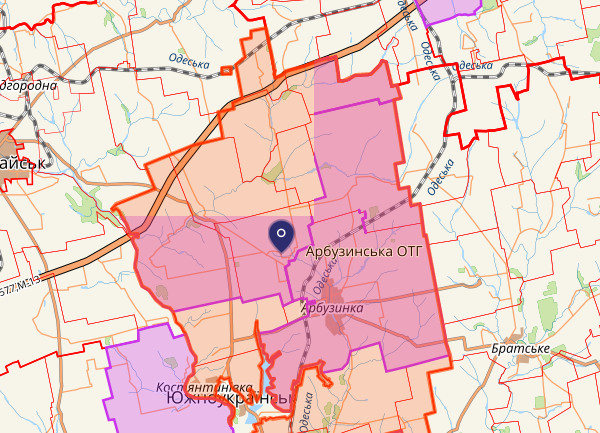 Рис. 1 Територія Арбузинської ОТГІсторіяТочну дату створення Арбузинки важко встановити, але поселення були тут з давніх-давен. Перші організовані поселення з’явилися тут ще в литовський період. У 1780 році над річкою Арбузинкою поселилися селяни–втікачі Брацлавщини, Волині, Києва i Поділля: вони створили кілька господарств , які згодом об’єдналися в село Арбузинка. У 1817 році Арбузинка увійшла до складу військових поселень, де була розквартирована ескадра III полку Бузької уланської дивізії. Щойно наприкінці XIX століття тут починає розвиватися дрібні промисли, але головним видом діяльності завше було сільське господарство.Ситуація мешканців безперервно змінювалася. Вони боролися з кулаками, багачами, бандитами, ували революційні настрої. Під час Великої вітчизняної війни Радянського Союзу у 1941-1945 роках Арбузинка була окупована нацистами від 17 серпня 1941 року до 6 лютого 1944 року.Після війни на території нинішньої громади розвивалося сільське господарство, діяли потужні колгоспи,що спеціалізувалися в м'ясо-молочній та зерновій підгалузях сільського господарства. Функціонували кормовий комбінат, фабрика переробки продукції сільського господарства, районне товариство домогосподарств i асоціація споживачів.З початком децентралізаційної  реформи , в результаті виборів, постала Арбузинська ОТГ – цим було завершено процес об’єднання двох громад – Арбузинської та Новокрасненської.Фактори, що впливають на якість життя в громадіЕкономічна ситуація громадиАрбузинська ОТГ– це типова сільськогосподарська громада, про що свідчить, як те, що понад 90% її площі – це сільськогосподарські землі, як і те, що у цій сфері працює близько 53% (795) осіб продуктивного віку. На наступних місцях – освіта та культура (16,25%), адміністрація органу самоврядування та районна адміністрація (14, 54%), торгівля (5,12%) i охорона здоров’я (4,91%). Офіційно в громаді працюють 47,3% осіб продуктивного віку, що становить 30,7% від загальної кількості мешканців.На території ОТГ зареєстровано 147 юридичних осіб, 184 фізичні особи підприємці, що здійснюють господарську діяльність, а також 43 установи/організації. Багато підприємств, які колись досить успішно працювали, збанкрутували (пекарня, фабрика з виробництва меблів, завод з виробництва цегли).Найбільшими окремими роботодавцями є установи/заклади соціальної сфери (школи і культура – загалом 400 працівників, адміністрація – 358, служба охорони здоров’я – 121). У економічній сфері найбільша частка припадає на сільське господарство. Головними платниками податків, що надходять до бюджету ОТГ є фірми з сільськогосподарської сфери, що займаються, у переважній більшості, обробітком землі (в селі Новокрасне є три великі ферми по кілька тисяч гектарів). Частка переробки є невеликою. Вона включає виробництво виробів з птиці, соняшникової олії, хліба та хлібопродуктів, а також виготовлення соєвої олії, кормів для домашньої птиці, муки.Відсутність садівництва i овочівництва. Тваринництво ведеться в невеликих масштабах i таких господарств стає все менше. Молоко продається на ринку в м.  Южноукраїнську або безпосередньо від господарів (але тоді за низькими цінами). Мешканці відмовились від вирощування тварин у зв’язку з падінням цін збуту вирощеного та нестабільності можливостей щодо продажу. Мешканцям старшого віку вже не хочеться працювати, a молодші не хочуть займатись цією галуззю, немає також місць для випасу, немає де купити трави, a корми коштують дорого. Для власних потреб в селах усі мають свої присадибні ділянки, а одночасно працюють за професією в інших місцях.Окрім самої громади, мешканці щоденно їздять на роботу до м. Южноукраїнська, Вознесенська (швачки) та Кавунів (комбікормовий завод). З другого боку, мешканці Южноукраїнська працюють в Арбузинці (головним чином у школах та адміністрації).В управлінні праці зареєстровано 268 безробітних. Невідомо, яку частку серед цієї категорії становлять жінки. Ці люди не дуже хочуть працювати там, де їм пропонує центр зайнятості. Багато осіб у літній період працюють у сільському господарстві, а в зимовий – реєструються як безробітні. Досить поширеним явищем є працевлаштування у т.зв. тіньовому секторі економіки.Подібним чином, як у багатьох інших громадах, мешканці, з одного боку, нарікають що немає хороших робочих місць на місці, натомість, з другого боку, виявляється, що немає людей, які б могли працювати за деякими спеціальностями, наприклад, лікарів (молоді лікарі не хочуть приїжджати;є програма заохочення для них, але вона не реалізовується). Результати зустрічі, проведеної у місцевій середній технічній школі, вказують на те, що молодь хоче тепер навчатись за професіями менеджерів, a не здобувати професії техніків чи ремісників.Виїздів за кордон на заробітки є багато (але їх значно менше, ніж раніше)– ці виїзди значною мірою мають тимчасовий характер.Жінки на ринку праці працевлаштовані головним чином у бюджетній сфері (адміністрація, освіта, культура, охорона здоров’я) i торгівлі (магазини). Все більша кількість жінок відкривають свої фірми і ведуть свою діяльність, часто навіть у своїх домах.Бюджет громади - джерела фінансування, найважливіші позиції видаткової частини бюджетуДоходи громади y 2018 роціВ 2018 році бюджет громади склав 63,39 млн. грн. з яких власні доходи склали 25,46 млн. грн., або  40%. Громада отримала трансфертів на загальну суму 35,79 млн. грн., в тому числі - освітню субвенцію в розмірі 15,25 млн. грн., медичну субвенцію в розмірі 6,48 млн. грн., додаткову дотацію в розмірі 4,52 млн. грн. і базову дотацію в розмірі 2,21 млн. грн. Також громада отримала інфраструктурну субвенцію в розмірі 2,14 млн. грн.Рис. 2 Доходи ОТГ y 2018 роціРис. 3 Структура власних доходів ОТГ у 2018 р. (25,457 млн. грн.)В структурі власних доходів громади в 2018 році основним джерелом надходжень є податок на доходи фізичних осіб в сумі 14,94 млн. грн., що складає 59% надходжень та єдиний податок – 6,2 млн. грн., або 24%. Це зумовлено сільськогосподарською специфікою ОТГ, адже до єдиного податку включено сільськогосподарський податок.Видатки громади у 2018 роціСума загальних видатків Арбузинської ОТГ в 2018 році склали 49,59 млн. грн. Головними напрямками видатків стали: трансферти до районного бюджету (через передачу значної частини функцій в сферах освіти, культури, охорони здоров’я та соціального захисту), видатки на освіту – 15,88 млн. грн (32,02%). Видатки на забезпечення функціонування ради і виконавчих органів ОТГ в 2018 році склали 3,8 млн. грн, (7,66%), що є показником нижче середнього в порівнянні з іншими ОТГ. Дещо незбалансована структура видатків ОТГ в 2018 році була зумовлена тим, що громада перейшла на прямі міжбюджетні відносини лише з 1 січня 2018 року, і фактично протягом року формувала власну систему управління, будучи змушена делегувати повноваження і кошти на їх виконання в район (зокрема, заклади освіти громада прийняла в своє управління лише після завершення навчального року 2017/2018). Рис. 4 Структура видатків ОТГ у 2018 р. (49,59 млн. грн.)Доходи ОТГ в 2019 роціРис. 5 Доходи ОТГ y 2019 роціВ 2019 році загальний розмір бюджету Арбузинської ОТГ заплановано 68,06 млн. грн., що на 6,87 млн. грн. більше ніж в 2018 році. Однак очікується зменшення надходжень у 2019 році від 2018 року за рахунок зниження обсягів міжбюджетних трансфертів. Так, у 2019 році очікується отримати менше медичної субвенції (на 1,17 млн. грн.), базової дотації (на 1,5 млн. грн.) та дотації з обласного бюджету на здійснення переданих з державного бюджету видатків з утримання закладів освіти та охорони здоров`я за рахунок відповідної додаткової дотації з державного бюджету (на 1,05 млн. грн.).Рис. 6 Структура власних доходів ОТГ у 2019 р. (27,74 млн. грн.)Загальний обсяг власних доходів ОТГ в 2019 році запланований більший ніж у 2018 році – 27,74млн. грн. та 25,66 млн. грн. відповідно. Головними джерелами надходжень до власних доходів громади залишаються податок на доходи фізичних осіб (15,78 млн. грн., 57%), єдиний податок (6,33 млн. грн., 22,82%) та земельний податок з фізичних осіб (1,51 млн. грн., 5,44%). В той же час, очікується отримати менше єдиного податку з сільськогосподарських товаровиробників у зв'язку з припиненням податкових надходжень від ТОВ «Монарх-Строй» (підприємство змінило місцезнаходження) та ПП «Благодатненський птахопром»).Видатки ОТГ в 2019 роціРис. 7 Структура видатків ОТГ у 2019 р. (53,93 млн. грн.)Загальна сума видаткової частини бюджету ОТГ в 2019 році встановлена в розмірі 53,93 млн. грн., що на 4,34 млн. грн. більше, ніж в 2018 році. Головними напрямками видатків стануть освіта (31,72 млн. грн., 58,82%), трансферти до інших бюджетів (14,26 млн. грн., 27%) та адміністрування громади (4,69 млн. грн., 9%). Як видно, у 2019 році значно зросли видатки на освіту – з 15,88млн. грн. (32,02%) до 31,72 млн. грн. (58,82%). Це пов'язано з тим, що у 2018 році 9 місяців загальноосвітні школи фінансувалися з районного бюджету та у серпні 2018 року прийняті на баланс селищної ради. Крім того, у видатках 2019 року запланована вся сума освітньої субвенції, яка фактично не буде використана у цьому році, та перейде залишком на 2020 рік, але в той же час, буде залучений та використаний залишок освітньої субвенції минулого року. Дана ситуація відображає реальну ситуацію в системі шкільної освіти ОТГ і потребує впровадження комплексних заходів з оптимізації освітніх послуг, що має стати одним з пріоритетних напрямків майбутньої стратегії розвитку ОТГ.Суттєве зменшення трансфертів – з 26,38 млн. грн. в 2018 році до 14,26 млн. грн. в 2019, пов’язане з тим, що громада в 2019 році перебрала на себе нові повноваження, насамперед в освіті, і перестала передавати кошти на виконання цих функцій до районного бюджету.Стан навколишнього природного середовища, екологіяГазове опалення доступне лише в частині самої Арбузинки; користуються ним лишень 18,3%домашніх господарств. Газу немає ні на об’єктах громаду, ні на сільських територіях, де джерелом тепла є вугілля та дрова. Це спричиняє забруднення повітря, подібним чином як спалювання листя, що є дуже поширеним явищем.Вода не дуже хорошої якості; в школах встановлені фільтри, a мешканці купують очищену воду в комунального підприємства. Каналізаційна мережа є лишень у центрі Арбузинки, загалом до неї мають під’єднання лишень близько 9% домашніх господарств, що створює реальну загрозу для ґрунтів та підземних вод.Ріка Арбузинка заростає і є забруднена, але жодних аналізів складу води не було проведено. Окрім того, поступово знижується її рівень.Громада має сміттєзвалище, на яке відходи (сміття) постійно вивозить її комунальне підприємство. Не здійснюється сортування сміття через відсутність відповідного автомобіля (сміттєвозу) . Загально поширеним явищем є засмічування – багато людей не мають договорів про вивезення сміття і просто-на-просто викидають відходи, через що постають несанкціоновані сміттєзвалища.Якщо йдеться про мінеральну сировину, тут доступна глина (колись був завод з виготовлення цегли)та, звичайно, родючі чорноземи. Не дивлячись на те, що лісових територій та територій з насадженнями дерев є дуже мало, величезною проблемою залишається несанкціонована вирубка дерев.Громада розташована недалеко від атомної електростанції, але,за даними офіційних результатів аналізів,ґрунти і води не є забруднені. Аналізи було проведено у 2017 оці в рамках робіт щодо оцінювання впливу атомної електростанції на навколишнє середовище. Висновки за результатами оцінки середовищі вказують на те, що головний вплив атомної електростанції на навколишнє середовище в тридцяти кілометровій зоні спостереження пов'язаний з викидами тепла. Характер природи ОТГ відповідає всім ознакам природи степової зони. Понад 60 видів місцевої флори ендемічні для територій прилеглих до Чорного моря, 30 видів рослин внесені до «Червоної Книги України».Характеристика місцевої спільнотиВікова структура населення ОТГ виглядає так:0-18 років – 1.327 (16,6%)19-35 років – 1.900 (23,7%)36-50 років – 2.500 (21,2%)51 і більше – 2.287 (28,5%).Кількість чоловіків складає3.905 (48,7%), натомість жінок - 4.109 (51,3%). На відміну від інших українських громад, ця диспропорція є невелика. Кількість інвалідів складає336, пенсіонерів –2.130, a ветеранів – 327.Подібним чином, як практично по всій країні, в громаді викликає занепокоєння високий невпинно зростаючий відсоток людей старшого віку, а також пенсіонерів і пенсіонерів за інвалідністю, з яких не всі старші 60-тирічного віку. Це спричинено кількома факторами. Одним із них (по всій країні) корупція в процесі призначення пенсій по інвалідності, а також питання т.зв. політичного популізму («діти війни»).Впродовж кількох останніх років в громаді помічено від’ємний природний приріст населення, якого не вирівнює додатне сальдо міграції, через що офіційно кількість мешканців зменшується. Додатково, щорічно тимчасово виїжджають близько 200 осіб, що в результаті призводить до поглиблення тенденції скорочення кількості населення ОТГ.Частка мешканців української національності складає 90%. На території ОТГ проживають також інші національні меншини:російська (7.1%), молдавська (1,6%), білоруська (1%) i інші (0,6%). Жодна з цих груп не є офіційно зареєстрована, немає жодної організації. Кількість внутрішніх переміщених осіб є невелика і складає лишень 26 осіб. Отже, населення є однорідним за етнічним складом, немає проявів виникнення проблем на цьому ґрунті, a мешканці є спокійними. Єдиною групою, яка завдає клопотів, є цигани (роми), оскільки частина з них займається торгівлею наркотиками.Форми громадської активностіНа території ОТГ активно працюють кілька неурядових організацій:Арбузинська районна рада ветеранівАрбузинська  асоціація воїнів-інтернаціоналістів і резервістівАрбузинське районне товариство інвалідівАсоціація фермерівГромадська організація «Арбузинська районна організація ветеранів»Громадська організація «Федерація футболу Арбузинського району»Асоціація підприємців Арбузинського районуГромадська організація «Споживачі газу Арбузинки».Крім цього зареєстровано 10 професійних спілок та 4 релігійні організації, в тому числі церков Московського патріархату і Православної церкви України. Вони не надто активні, a самі мешканці не часто беруть участь у релігійних практиках. Церкви лишень ведуть недільні школи та літні табори, a в школах ведуться заняття з християнської етики.Також активну роботу веде клуб рибалок, і,перш за все, люди старшого віку, об’єднані в Університеті III віку (234 особи!). Він організовує зустрічі з працівниками різних інституцій/установ/організацій, екскурсії, комп’ютерні курси, походи з використанням скандинавської ходи. Ці люди досить часто більш активні, ніж молодь, пересуваються по Арбузинці на велосипедах, чого не можна сказати про молодше покоління. Врешті-решт, слід звернути увагу на факт існування активно діючих пожежно-рятувальних команд, які з успіхом беруть участь у багатьох заходах.У всіх школах діють учнівські ради i ради батьків, які не співпрацюють між собою.Загалом можна зауважити постійно низьку активність мешканців, яка проявляється в невеликій участі у публічних дебатах, а також у невеликій участі заяв та апеляцій, які мешканці скеровують до ради ОТГ.Місцеві традиції, громадська культурна діяльність, значення культури для місцевої спільнотиПід час проведених зустрічей вказувалося на те, що внутрішня інтеграція громади не є задовільною. З упевненістю можна сказати, що це пояснюється тим, що з моменту створення ОТ Гпройшло небагато часу, a дорожнє сполучення між найбільшим селом Новокрасне таАрбузинкою перебуває в фатальному стані, що обмежує можливості пересування в межах громади.З другого боку, часто підкреслювали місцевий патріотизм i прив’язаність до місця народження, що спричиняє те, що попри великий масштаб виїздів на заробітки, більшість осіб повертається в рідні сторони.Дуже нетиповими, для українських умов, були висловлювання майже усіх учнів випускних класів школи у селі Новокрасне, населеного пункту, що став своєрідним анклавом, розташованим на відстані 15 км від адміністративного центру ОТГ (з майже непроїзною дорогою) змало розвинутою технічною інфраструктурою, невеликою пропозицією щодо проведення вільного часу i можливостями працевлаштування. Вони стверджували, що після завершення навчання в інших місцях, вони стараються повертатися в село, оскільки тут проживають їхні батьки, вони самі всіх знають i через це почуваються в безпеці, a сама Громада має хороші перспективи розвитку.В громаді у досить великих масштабах діють артисти і ремісники,  займаються різьбою по дереву, ковальською справою чи столярною справою. Люди старшого віку в рамках занять Університету III віку займаються співом чи вишиванням.Для значної частини мешканців єдиною формою розваги, в якій вони беруть участь, є святкування свят i річниць, наприклад: День незалежності, День перемоги чи День села.Місце жінок у місцевій спільнотіЧастка жінок в апараті адміністрації органу самоврядування:Рада громади – 6жінокв 26-особовому складі ради, тобто 23,1%Адміністрація громади – 20 жінок з 31 працівника, тобто 64,5%Виконавчий комітет – 10 жінок з 19 членів, тобто 52,6%.В інших сферах діяльності самоврядування, таких як освіта, культура, охорона здоров’я, практично працюють виключно жінки.Впродовж останніх років роль жінок в місцевій спільноті значно зросла. Однією з причин є цивілізаційні зміни. Проблема безробіття більше дошкуляє чоловікам, ніж жінкам, оскільки це вони були головним чином працевлаштовані на підприємствах, які були ліквідовані. Своєю чергою, криза менше торкнулася сфери адміністрації, в якій традиційно більшість становлять жінки. Окрім того, значна частина чоловіків виїхала «за роботою», що стало причиною того, що жінки були змушені стати самостійними i перебрати на себе їх професійні обов’язки. Цим пояснюється все більший відсоток жінок у бізнесі. Дякуючи вищезгаданим факторам, роль жінок є більшою, ніж колись.Комунікація громади з мешканцями (Інформаційна політика)Номінально головним каналом комунікації громади з мешканцями є Інтернет-сторінка http://arbyzunka-rada.mk.ua/. На Інтернет-сторінці таким чином, зокрема, є:Актуальна інформація з життя громадиЗакладки з інформацією про працівників апарату адміністрації і виконавчого комітету, а також номери їхніх телефонівІнформація про затвердження нормативно-правових актів, в тому числі результати поіменних голосувань, бюджет (ухвалення i виконання), протоколи засідань ради.Існує можливість вказання своєї електронної адреси з метою отримання поточної інформації (розсилки) з адміністрації.В закладці «Історія села» немає інформації про історію, а представлені базові дані про ОТГ. Нажаль, сайт не дає можливості активного контакту з керівництвом громади, типу чат. Тут також немає інформації про послуги, які надає адміністрація, кати послуг, години роботи адміністрації і т.п.Згідно інформації, отриманої в адміністрації, процес впровадження даних на інтернет-сторінку ОТГ триває.На сьогоднішній день громада не має власних аккаунтів в соціальних мережах, бюлетенів ні логотипу. Крім інтернет-сторінки громади,мешканці можуть знайти інформацію в районній газеті «Нове життя» (також про бюджет), а також на інтернет-сторінках районної державної адміністрації.Інші форми комунікації, які використовує ОТГ такі: прийом мешканців, громадські слухання. Інформація про проекти, ініціативи, можливості і вирішення розміщують на дошках оголошень, а також надсилають в місцеву газету. Від часу до часу організовуються публічні зустрічі, в ході яких обговорюються деталі проектів, a кожен житель має можливість задавати питання керівництву ОТГ i отримувати конструктивні відповіді. Публічні зустрічі відбуваються найчастіше на місцевому стадіоні, в актовому залі районної адміністрації, в актовому залі ради ОТГ i в сільському клубі в с.  Новокрасне.Нажаль, активність в цій площині, вимірювана активністю (явкою) на зустрічах, невисока.Окрім того, голова ОТГ приймає мешканців; вони завше можуть подати заяву, отримати компетентну відповідь та мають можливість бути вислухані.Процес об’єднання – ґенеза та перебігҐенеза процесу об’єднання громад в одну громадуОчікування мешканців Арбузинської i Новокрасненської громад (сільських рад), пов’язані наслідками об’єднання в одну ОТГ були такі:Бюджетні витрати громади будуть стосуватись виключно її території і призначатимуться  на розвиток спільнотиПокращення якості життяРозвиток інфраструктури.Отже, мотивом об’єднання було забезпечення розвитку, покращення фінансової ситуації громади, а також доступ до можливостей, які дає функціонування у формі ОТГ, тобто незалежне, краще управління власними територіальними одиницями/спільнотами, краще використання потенціалу ресурсів території, можливість залучення загальнонаціональних і зарубіжних коштів.Ініціатором об’єднання була Арбузинська рада в особі її голови Євгенія Віталійовича Травянко.Формально ОТГ було створено 10 серпня 2017 року i складається з двох колишніх рад –Арбузинської (селищної) i Новокрасненської (сільської). Вибори відбулися 24 грудня 2017 року. За їх результатами першим головою ОТГ став дотеперішній голова Арбузинської селищної ради.Проблеми, пов’язані з процесом об’єднанняВідповідно до Методики формування спроможних територіальних громад смт. Арбузинка як районний центр мала перший пріоритет в отриманні статусу потенційного адміністративного центру, навколо якої планувалось утворити досить велику ОТГ, до складу якої увійшли б практично всі населені пункти району. В той же час, через певне несприйняття такого об’єднання керівниками окремих громад та несприятливим ставленням з боку районної влади до утворення такої великої ОТГ (що спричинило б суттєві втрати надходжень до бюджету району), цей задум на практиці не було реалізовано. Поруч було ініційовано і в грудні 2016 року створено Благодатненську ОТГ, до якої увійшли 6 сільських рад, що фактично означало початок децентралізації в районі. Межі району були «розмиті».Тільки після цього було ініційовано створення власне Арбузинської ОТГ. Розпочалися дискусії i роз’яснення необхідності об’єднання –для мешканців населеного пункту, які не увійшли до складу Благодатненської ОТГ. Коли керівники громад почали узгоджувати правила функціонування після об’єднання, почали з’являтися побоювання. Ідея децентралізації була загалом сприйнята позитивно, але не до кінця. Крім того, навколо цього процесу противники реформи почали створювати певний негативний фон: розповсюджувались чутки, що після об’єднання громади будуть позбавлені можливості розпоряджатися власними бюджетами і земельними ресурсами, всі податки підуть в адміністративний центр громади, a решта сіл залишаться обділеними. Тому позитивно відгукнулись на ідею об’єднання в Арбузинську ОТГ Арбузинська  селищна та Новокрасненська сільська ради. Керівництво району і надалі намагалось перешкоджати утворенню ОТГ, зокрема шляхом намагання судових оскаржень рішень рад щодо добровільного об’єднання. Була оскаржена в суді правильність прийняття ухвали від 07.2017 року про добровільне об’єднання (йшлося про кількість голосів «ЗА»), а також процедури скликання надзвичайної сесії ради 10.08.2017 року. В обидвох випадках пред’явлені звинувачення судом були відхилені. Все це дещо ускладнило і збільшило час реалізації процесу об’єднання, і тому Арбузинську ОТГ було утворено лише в серпні 2017 року, а перші вибори відбулись тільки 24 грудня 2017 року. Це фактично означало, що самостійно діяти в форматі ОТГ (в тому числі – отримати прямі міжбюджетні відносини з державним бюджетом, отримувати місцеві податки та мати можливість самостійно надавати послуги на своїй території) Арбузинська ОТГ змогла лише з початком 2018 року.Найбільші / найважливіші виклики, пов’язані з процесом об’єднанняБазовим викликом було переконання мешканців якомога більшої кількості громад в обґрунтованості об’єднання, що вдалося лише частково, оскільки (поки що) до складу ОТГ увійшли лише 2 громади. З точки зору мешканців села Новокрасне найважливіше є очікування, а заодно й шанс, на покращення умов життя, у першу чергу будівництво дороги між селом та смт Арбузинка. Це одне із ключових завдань для керівництва ОТГ.З точки зору керування новою адміністративно-територіальною одиницею керівництво ОТГ стоять перед викликом самостійності діяльності, відповідальності за прийняті рішення, створення нової системи управління, але  перш за все, раціоналізації всіх аспектів функціонування громади, таких як: дитячі дошкільні заклади (дитсадки), школи, будинки культури, комунальні послуги (дороги, тротуари, освітлення, водопровідне та водо-каналізаційне господарство,тверді відходи).Нині ведуться переговори щодо об’єднання з Новоселівською сільською радою. Арбузинська ОТГ готова приєднувати інші громади (сільські ради) району та виступає з такою ініціативою. Поки що це усні домовленості, які будуть конкретизовані після президентських виборів.Ситуація після об’єднанняДля мешканців створення ОТГ– це, перш за все, перспектива розвитку технічної і соціальної інфраструктури, а також збільшення масштабу i покращення якості послуг, що надаються органом самоврядування. Вони одностайно визнають, що  впродовж року від виборів багато речей покращилося. Громада має у своєму розпорядженні більше коштів,які в першу чергу призначаються на модернізацію і переоснащення об’єктів освіти і культури, а також на покращення стану доріг.Громада не перебрала на себе багатьох соціальних послуг, які все ще продовжує надавати район. А саме: Частково культура – 1 будинок культури i 1 бібліотекаОхорона здоров’яМузична школаБудинок творчості школярів (БТШ)Дитячо-юнацька спортивна школа (ДЮСШ)Соціальна допомога.З цього випливає, що перед керівництвом ОТГ стоїть ще багато завдань, не лише пов’язаних з  покращенням стану наявної інфраструктури, а й також організаційного плану, що полягають у перебиранні на баланс ОТГ багатьох важливих функцій i їх розвитку відповідно до очікувань мешканців.Громада – характеристика органу та надаваних послугПублічні (адміністративні) послугиa) ОсвітаНа території громади функціонують 2 дитячі дошкільні заклади (дитячі садки)/в тому числі один в рамках навчально-виховного комплексу/ та 4 початкові школи (в тому числі, одна в рамках комплексу), а також початкова школа, що знаходиться на території іншої громади. Основні цифрові дані про заклади представлено у нижченаведеній таблиці.Загальна кількість місць в навчально-освітніх закладах складає 1.993, натомість кількість учнів – 1.391. Це означає, що об’єкти використані на близько 70%. Якщо оцінювати це через призму виключно шкільних об’єктів, цей відсоток буде ще менший.В громаді було створено освітній округ.«Опорною» школою є Школа № 2 в Арбузинці. Вона має філію в селі Кавуни, населеному пункті, що розташований за межами території ОТГ. З 2019/2020 навчального року школа має перейти на баланс Кавунівська громада (сільська рада). Для 100% дітей і молоді з сіл Полянка i Вишневе, а також для тих з Арбузинки, котрим добиратися до школи далі, ніж 3 км, організовано підвезення до опорної школи. Натомість немає підвезення дітей до школи в селі Новокрасне. В 4 школах для 6 перших класів, згідно реформи Нової української школи, забезпечено передбачені законодавством вимоги – їх обладнано відповідними меблями, дидактичними матеріалами та комп’ютерним обладнанням.Учні всіх шкіл одностайно визнають, що у школах проводять багато додаткових занять – краєзнавчих, спортивних, історичних, літературних. Нарікають вони натомість на рівень навчання іноземних мов.Будівлі закладів освіти не перебувають в аварійному стані. Ділянки, на яких вони розташовані, мають багато місця на створення функціональних зон: відпочинку, освіти, спорту і т.п. У школах i дитячих садках проведено заміну вікон (на енергозберігаючі). Забезпечено харчування учнів 1-4 класів, a також дітям пільгових категорій. Одночасно необхідна модернізація матеріальної і технічної бази ОТГ. Особливо важливим є створення спеціалізованих майстерень.На території громади діють такі районні заклади:Районний будинок творчості школярів (БТШ)Дитячо-юнацька спортивна школа (ДЮСШ)Музична школа.Професійне навчання забезпечує сільськогосподарський ліцей (ПАЛ)за такими спеціальностями: оператор комп’ютера, бухгалтер, кухар, кондитер, водій трактора, слюсар, продавець, лаборант, офіціант, бармен, офісний працівник.Проблемою є відсутність спортивної зали в школі № 1, алев цьому році у Перспективному плані розвитку ОТГ заплановано (як ключові) видатки на опрацювання проектної документації i будівництва об’єкту.б) Охорона здоров’яВся охорона здоров’я на території громади ще підпорядковується районові. І рівень медичної опіки забезпечує Арбузинський районний центр первинної медико-санітарної допомоги з двома амбулаторіями – в Арбузинці (на території лікарні), а також в селі Новокрасне (тут лікар приймає лише 1,5-2 дні на тиждень). Ця амбулаторія вимагає капітального ремонту. В ОТГ немає проблем із сімейними лікарями, гірше зі спеціалістами i діагностикою (старе обладнання, мешканці їздять до Южноукраїнська). Проблемою також є амортизовані санітарні автомобілі, a, перш за все, відсутність помешкань для молодих лікарів.Своєю чергою медичні послуги II рівня забезпечує Центральна районна лікарня, розрахована на 72 ліжка у хірургічному, акушерсько-гінекологічному, терапевтичному, неврологічному, педіатричному, інфекційному та клінічному відділеннях. Ведеться також відвідування пацієнтів за місцем проживання. Тут також потрібне нове обладнання і автомобілі.В середньому на 10тис. мешканців припадає 17,4 лікарів (в області – 34,7) i 55,7 працівників середнього медичного персоналу (в області - 80,1).На території громади діє також Центр реабілітації дітей-інвалідів (районний). Його пацієнтами є кільканадцять дітей у віці від 0 до 18 років, не лише з району. Частина з них від понеділка до п’ятниці перебувають тут цілодобово (з огляду на необхідність доїздити). У 2019 році Центр має отримати інше приміщення, яке потребує ремонту (нині ходиться в приміщенні лікарні), що створить можливість збільшення масштабів i покращення умов діяльності.Стан здоров’я мешканців i безпеки на території громадиНа території громади є 336 інвалідів. Багато людей хворіють на цукровий діабет, що частіше всього спричинено веденням нездорового способу життя. Проблемою є також туберкульоз легень – люди не дбають про себе, не приходять на обстеження. Відмічається зростання алергічних та онкологічних захворювань. Соціальною проблемою є алкоголізм (головним чином молодих людей), натомість немає великих проблем з наркоманією.Зате є проблема з бездомними людьми (близько 10), які на зиму приходять до лікарні, a лікарня відправляє в неурядові організації.Оскільки Арбузинка є адміністративним центром району, тут розташований підрозділ Поліції (52 співробітники), але загалом її співробітників замало на таку велику територію району – через це вони не в стані забезпечити належне патрулювання.В ОТГ розташована також частина пожежної охорони з 26 співробітниками.Мешканці (зокрема, Новокрасне) підкреслюють, що в громаді є досить безпечно, проблемою залишаються лише дрібні злочини, а також торгівля наркотиками, якою займаються цигани (роми).в) Соціальна допомогаСоціальні послуги надає Управління соціального захисту районної державної адміністрації Арбузинського району. Території ОТГ діє також Територіальний центр соціальних послуг Арбузинського району (39 ставок).В ньому функціонують: відділення стаціонарного перебування (25 місць, нажаль на поверсі без ліфта), відділення денного перебування (щоденно в ньому перебуває 20-30 осіб), відділ матеріальної допомоги, університет III віку (об’єднує 234 особи), відділ надання соціальної допомоги вдома (142 клієнти). Центр фінансується з 3 джерел – ОТГ, районом i сусідня ОТГ. Послугами відділення денного перебування користуються мешканці Арбузинки, оскільки немає організованого підвезення для людей з інших громад району.В бюджеті ОТГ у 2018 році були передбачені кошти на реалізацію заходів,що мають на меті впровадження комплексної програми соціального захисту «Турбота», в тому числі фінансової підтримки для неурядових організацій (інвалідів, чорнобильців, ветеранів).Соціальною допомогою найчастіше користуються люди, що перебувають/опинилися у складних життєвих обставинах:сім’ї з низьким рівнем доходів (таких 112),багатодітні сім’ї (120), одинокі матеріодинокі пенсіонерилюди з особливими потребами і т.п.г) Культура i розвагиЦентрами культурного життя в громаді є будинки культури, бібліотеки та мистецька школа(Будинок творчості школярів), яку ОТГ перебрала на свій баланс від району:В міському Будинку культури у 2018 році було проведено 69 різних занять, діє 1 театральний гурток, 3 вокальних колективи, 2 гуртки любителів, загалом 84 учасники. У міському клубі в 2018 році організовано 12різних занять, діє 2 гуртки – драматичний і декламаторів, 1 хор, загалом 68 учасників. В клубі у Полянці організовуються дискотеки для молоді (2 рази на тиждень взимку i 3 рази на тиждень влітку), натомість в с. Новокрасне – дискотека для молоді  2 рази на тиждень(молодь в ході опитування твердила, однак, що дискотеки немає) та 12 занять.Робота закладів культури має на меті збереження і розвиток української національної культури, активізацію місцевої спільноти. Організовуються відзначення свят, фестивалі, конкурси, дискотеки для молоді та інші культурні і мистецькі заходи. Проблемою залишається те, районний Будинок культури вже давно ремонтують та, попри великий потенціал, його не можна включити в систему культурних закладів ОТГ, оскільки він перебуває на балансі іншої одиниці.Оцінка діяльності закладів культури мешканцями відрізняється залежно від місця проживання – найкраща – в Арбузинці, де зосереджується життя громади i пропозиція найбільша, хоча й тут опитувані повідомляли про відсутність певних елементів, перш за все, кінотеатру. Окрім того, в адміністративному центрі громади діє кав’ярня, а отже є куди піти, також взимку. Своєю чергою, мешканці Новокрасне нарікають на холод у Будинку культури, а також відсутність розваг, зокрема для сімей з малими дітьми.Загалом багато осіб стверджують, що пропозиції у сфері культури (i спорту) використовують, перш за все, діти та люди старшого віку, a інші вікові групи не мають часу – учні старших класів мусять багато вчитися, a особи середнього віку працюють і займаються домашнім господарством. З другого боку, молодь визнає, що багато часу проводить за телефоном і комп’ютером. Саме ця категорія подає найбільше застережень та стверджує, що пропозиція для неї, на відміну від дітей, є рішуче надто бідною.д) Спорт i рекреаціяОдиницею, яка в громаді займається фізичним вихованням і спортом, є Дитячо-юнацька спортивна школа.Спортивно-рекреаційна інфраструктура в ОТГ включає:Стадіон «Колос» зі спортивними майданчиками, тренажерами і комплексом для тренувань3 спортивних майданчики(2– в Арбузинці i 1 – в с. Новокрасне)1 спортивний майданчик - Арбузинка13 ігрових майданчиків для дітей - Арбузинка4 спортивні зали–(Школа № 2, ДЮСШ, школа у Новокрасне, Навчально-виховний комплекс, школа у селі Кавуни).У спортивних клубах і секціях ведуться заняття по таких напрямках: фітнес, карате, футбол, волейбол, бокс, настільний теніс, баскетбол, гандбол, змагання пожежників. Загалом у них беруть участь майже 900 осіб.Мешканці оцінюють пропозицію спортивних занять як достатню через призму розмірів громади. В басейн та на ковзани їздять до Южноукраїнська. Багато об’єктів потребують ґрунтовної модернізації, у першу чергу стадіон «Колос».Якщо йдеться про відпочинок на відкритому повітрі, то мешканці мають у своєму розпорядженні річку та кілька ставків (більшість з брудною водою та без інфраструктури). Одним із них займаються рибалки, на іншому є можливість купання. В Арбузинці є парк, але не благоустроєний.е) Дороги та дорожня інфраструктураБазові дані про дороги, що пролягають через територію громади виглядають так:Дороги загальнодержавного значення – відсутніДороги обласного значення – 7 кмДорога районного значення – 1,599 кмДороги місцевого значення – 99,42км, в тому числі з твердим покриттям – 78,83км, з гравійним покриттям – 9,8 км, ґрунтова – 10,79км.Однією з найбільших проблем ОТГ є стан покриття значної більшості доріг. Кожного року проводяться ремонти доріг, але ці заходи не можуть забезпечити повного вирішення проблеми. Потрібні капітальні ремонти; така ситуація по всій Україні. Найбільш нагальна інвестиція стосується дороги між смт.Арбузинка i селом Новокрасне. Впродовж певної частини року дорога у такому стані, що легше пересуватися альтернативною польовою дорогою.У 2017-2018 роках значно покращився стан вуличного освітлення. Арбузинка освітлена на 90%, Полянка – на 100%, Новокрасне – на 20%; лишень Вишневе немає взагалі ламп.Тротуари є лише у центральній частині Арбузинки. Велосипедних доріжок немає взагалі.Утриманням і ремонтами доріг займаються зовнішні фірми, яким громада делегує ці обов’язки.є) Інфраструктура, що використовується в домашніх господарствах (сміття, каналізація, газ і т.п.)В ОТГ знаходиться 3.308 житлових будинків, в тому числі 2.628 в Арбузинці (в тому числі 16 багатоквартирних) i 680 у селах.На території громади комунальні послуги надаються двома Арбузинськими комунальними підприємствами:«Вода – Ар» i «Арбузинський комбінат комунальних послуг». Предметом діяльності першого суб’єкта є видобування і очистка води, а також постачання води людям. Там працює 5 працівників.Участь домашніх господарств з доступом до водопровідної мережі складає 18,3%, каналізаційної мережі - 9%, центрального опалення - 6,9%, пічками на тверде паливо - 71,2%, природного газу - 8,6%, системи індивідуального опалення - 10,6%. Ці дані підтверджують радше низький рівень підключення індивідуальних домашніх господарств до централізованих комунальних послуг.Довжина водопровідної мережі складає 36,5 км i вона перебуває у доброму стані. Нажаль, вода, що постачається є «технічною» i непридатна до споживання. Питна вода (після очищення на станції очищення води) постачається лише до частини будинків соціальної сфери, в решті – встановлені індивідуальні фільтри. Мешканці купляють воду, очищену на комунальному підприємстві.В літній період, у зв’язку з використанням води для підливання городів, з’являються проблеми з постачанням води. Установка для очищення стічних вод є доброї якості, є повністю автоматизована. У результаті процесів очищення створюються два кінцеві продукти, що придатні для безпосереднього вживання: технічна вода i органічно-мінеральні добрива. Продуктивність обладнання - 300 м³ стічних вод на добу на 1.000 мешканців.Доставкою газу в Арбузинці займається державне підприємство ПАТ «Миколаїв газ збут». Села не газифіковані.Рішенням районної адміністрації, в листопаді 2011 року була виділена ділянка під будівництво і експлуатацію сміттєзвалища, розташована за межами Арбузинки, площею 14,2 га. Вона настільки велика, що її вистачить для усієї ОТГ; існує можливість прийому відходів прийому відходів з інших громад. Наразі сміття привозять лише з Арбузинки, але планується включення до системи села Новокрасне. Сміттєзвалище не сертифіковане. Не здійснюється сортування сміття.Своєю чергою, комбінат комунальних послуг займається вивезенням твердих відходів, утриманням і ремонтом каналізаціїв Арбузинці, пасажирськими перевезеннями на території Арбузинського району, вивезенням стічних вод автомобілем-асенізатором, наданням послуг екскаватора, обігрівом в будівлях районної ради та музичної школи. На сьогодні ця структура працевлаштовує 20 працівників.До інших суттєвих проблем у сфері комунального господарства відносяться: утримання кладовищ, небажання мешканців житлових будинків створювати ОСББ, вуличне освітлення у селах Вишневе i Полянка.На території громади немає проблем із доступом до стаціонарної і мобільної телефонної мережі та Інтернету, хоча його якість не всюди задовільна.ж) ТранспортСполучення з обласним центром та іншими районними центрами забезпечуються приватними перевізниками. Внутрішніми автобусними перевезеннями охоплені всі населені пункти ОТГ. Щоденно 2 рази (вранці і ввечері) автобуси їздять по території всієї громади. В суботу автобус підвозить мешканців на  базар. До Южноукраїнська автобуси курсують щогодини.В Арбузинці i Полянці перевізником є комунальне підприємство. Кількість рейсів є достатньою і повністю задовольняє потреби населення.Громада має 3 шкільних автобуси. Головною проблемою ОТГ є неможливість організації ефективного транспортного сполучення між адміністративним центром громади і селом Новокрасне через катастрофічний стан дороги. З цієї причини  інколи неможливим є те, щоб діти шкільного віку і мешканці села брали участь у подіях, організованих в Арбузинці.Адміністрація ГромадиОрганізація адміністрації громадиУ виконавчому органі ОТГ (відповідник польського управління ґміни) працює 31особа, в тому числі:голова, двоє заступників, секретар ради i секретар виконавчого комітету та староставідділ фінансів, бухгалтерії i звітності – 7 осіб i 2 вакансіїюридичний і кадровий відділ – 4 особи i 1 вакансіявідділ архітектури і будівництва i та земельних питань – 3 особи i 1 вакансіязагальний і адміністративний відділ – 11 осіб i 3 вакансії.Причиною такої великої кількості вакантних посад (стан на початок 2019 року) є низький рівень заробітних плат та відсутність фахівців у ОТГ.Як згадувалося раніше, низка повноважень делеговані району:у сфері освіти – Будинок творчості школярів i Музична школау сфері охорони здоров’я – Центральна районна лікарня i Центр надання первинної допомогиу соціальній сфері–соціальні виплати для населення, Центр соціальних служб для сім’ї, дітей та молоді, Територіальний центр соціального забезпечення, Центр реабілітації дітей з особливими потребамиу сфері культури – централізована мережа бібліотеку спортивній сфері – Дитячо-юнацька спортивна школа.Виконавчий комітет складається з 19 людей, в тому числі 9 чоловіків i 10 жінок, тобто відповідно 47,4% чоловіків i 52,6% жінок.Громада має статут, ухвалений на сесії Ради від29 серпня 2018року.ОТГ не має ЦНАП -у. Всі послуги надаються в одному приміщенні спеціалістами адміністрації. У селі Новокрасне  вони надаються у приміщення староства.Система надання послуг в Арбузинській ОТГ та управління якістю послугЗагальні коментарі щодо надання послуг та контролю за якістю їх надання:Перші вибори в ОТГ відбулись 24 грудня 2017 року, тому фактично 2018 рік став перехідним етапом для формування нової системи управління в ОТГ. На момент формування діагностики значна частина послуг в ОТГ надавались районними структурами, на що ОТГ передає відповідну субвенцію. Тому до цього в структурі адміністрації ОТГ відсутні частина відділів. Тому система управління якістю послуг має лише частковий, опосередкований характер.Мешканці регулярно звертаються щодо якості надання послуг безпосередньо до ради громади. Звернення фіксуються в відділі загальної та організаційної роботи, за їх виконання відповідають окремі працівники. Контроль здійснюється керівником відділу. Мешканці також звертаються безпосередньо до голови ОТГ, в цьому випадку звернення реєструються секретарем голови, потім голова розписує виконання на окремі відділи. Контроль за виконанням здійснюється секретарем.В громаді розглядається питання створення окремої «гарячої лінії» для вирішення всіх проблем з послугами за одним номером.Досить часто також мешканці звертаються до своїх депутатів, які виносять ці питання на сесію або вирішують в оперативному порядку через особисті звернення до відділів.Механізмів оперативної оцінки якості послуг мешканцями безпосередньо під час їх отримання в громаді немає.Опитувань як в цілому по громаді, так і по якості надання окремих послуг, не проводились. В раді ОТГ є скринька для звернень, але мешканці не використовують цей механізм, надаючи перевагу особистому зверненню до керівника громади.Досить часто звернення мешканців надходять на «гарячі лінії» обласної державної адміністрації або КМУ. В такому випадку ці звернення надходять безпосередньо з контролем до керівника громади.Адміністративні послуги, що надаються безпосередньо в раді громадиЩопонеділка голова ОТГ проводить наради з керівниками всіх відділів, де обговорюються звіти про роботу та плани, вирішуються проблемні питання, що надійшли в якості звернень.Регулярно проводяться зустрічі керівника громади, керівників відділів з мешканцями, а також проводяться громадські слухання стосовно тих чи інших послуг в громаді. Про проведення слухань розміщуються оголошення на сайті.При подачі звернення / скарги від мешканця до Голови ОТГ вони фіксуються секретарем, далі голова визначає виконавця і розписує справу на нього. Контроль виконання - за секретарем.Оформлення довідки – якість контролюється безпосередньо виконавцями, переважно послуга надається одразу. Сфера освіти, культури та спортуЗважаючи на специфіку громади, яка фактично перебрала на себе функції з управління освітою лише в другій половині 2018 року, управління в цій сфері перебуває на етапі формування, тому налагоджена система управління якістю послуг відсутня. В структурі адміністрації ОТГ за цей напрямок відповідає профільний заступник з питань освіти, культури та спорту. Профільного відділу не створено, фактично управління здійснюється через створений методичний кабінет.Всі заклади освіти мають свої офіційні інтернет-сторінки, є окремий сайт методичного кабінету, на яких оприлюднюється офіційна інформація, і на які мешканці можуть звернутись стосовно освітніх послуг.В усіх школах створено батьківські комітети, а також учнівські ради, через які можна звернутись з пропозиціями чи скаргами. Зазвичай звертаються як до керівників окремих закладів освіти, так і до керівництва громади і депутатів. Ведеться реєстрація звернень на всіх рівнях.Батьківські комітети активно працюють, ними регулярно проводяться перевірки якості тих чи інших послуг, зокрема – якості харчування дітей. Депутати також здійснюють регулярний контроль, причому як документів, так і виконаних робіт – наприклад, якості виконання ремонтних робіт в закладах освіти.В сфері культури управління здійснюється на рівні району, якому до останнього часу були підпорядковані заклади. Начальник відділу культури РДА проводить щотижневі наради за участі керівників всіх закладів. Заклади культури та окремі гуртки регулярно проводять відкриті заняття, звітні концерти, підчас яких проводиться моніторинг їх відвідуваності, якості роботи.  Бібліотека активно працює з мешканцями, щороку проводить публічний звіт, має публічний сайт.Мешканці переважно звертаються до керівників закладів, до ради рідше.Заходи в сфері спорту та активного відпочинку в ОТГ регулярно проводяться за підтримки влади громади, тому мешканці часто звертаються або до профільного заступника, або безпосередньо до голови ОТГ з пропозиціями. Оскільки значна частина спортивної активності зосереджена на базі шкіл та стадіону, то звернення надходять також і до керівників відповідних закладів.   Соціальна допомогаПослуги в сфері соціального захисту надаються через структури районного рівня. В той же час, існує постійна системна і активна співпраця керівництва ОТГ та закладів соціальної сфери, яка дає можливість громаді впливати на якість надання послуг. Керівництво територіального центру регулярно проводить вибіркові перевірки якості отримання послуг мешканцями на дому. Систематично проводиться внутрішня і зовнішня оцінка якості отримання соціальних послуг, проводяться опитування серед отримувачів послуг. Керівництвом терцентру проводяться обстеження умов проживання отримувачів послуг, підчас яких в індивідуальному порядку надходять звернення від мешканців. Проводяться регулярні відкриті звіти щодо надання соціальних послуг перед мешканцями громади. Мешканці найчастіше звертаються безпосередньо до керівників закладів чи відділу РДА. Іноді звернення щодо соціальних послуг надходять і до депутатів ради. БезпекаНаразі активної співпраці поліції та ОТГ немає, оскільки працівники поліції співпрацюють переважно з органами виконавчої влади району. Заплановано налагодження цієї співпраці протягом 2019 року, в тому числі – публічний звіт керівництва поліції перед мешканцями ОТГ. Відповідно система управління якістю в цій сфері ще не створена.Охорона здоров’яМедична допомога надається на базі районної лікарні, яка підпорядкована РДА. Профільних працівників або відділу в структурі адміністрації ОТГ немає. В разі надходження  звернення мешканців до керівників підрозділів або закладу проводиться реєстрація звернень з подальшим контролем за їх вирішенням. Звернення, що надходять в громаду, вирішуються в індивідуальному порядку за рахунок конструктивної співпраці керівництва ОТГ і лікарні.Комунальні послугиГромада має досить незначний відсоток покриття централізованими мережами, тому мешканці переважно самостійно забезпечують водопостачання чи опалення своїх осель. Неодноразово піднімались питання створення ОСББ в громаді, що дозволило б покращити якість надання послуг в цій сфері, але наразі мешканці не готові, в т.ч. – через відсутність відповідних знань. Проблемою для налагодження ефективної системи управління також є відсутність частини документації на житлові будинки.ДорогиЗвернення поступають безпосередньо до керівника ОТГ, який вирішує їх в індивідуальному порядку шляхом переговорів з районом.Поводження з сміттямПослуга забезпечується комунальним підприємством, керівник якого контролює її якість. В той же час, мешканці часто звертаються щодо проблем в цій сфері, а також нелегальних сміттєзвалищ чи спалення сміття і листя до ради ОТГ. Комунальне підприємство звітує про роботу на виконкомі та сесії ради ОТГ. Мешканці також звертаються і до депутатів ради. В адміністрації ОТГ створено комісію з благоустрою, протягом 2019 року було оформлено 9 протоколів за порушення. Функції контролю покладено на відділ архітектури.Рада громадиДо складу Ради входить 26 осіб, в тому числі 6 жінок (23,1%). В рамках Ради створено 5 комісій. У Раді представлені 7 політичних партій.Адміністративні проблеми адміністраціїГоловна проблема, з якою стикаються практично всі українські органи місцевого самоврядування, полягає у тому, що вони мають у своєму розпорядженні надто малі фінансові засоби на фінансування соціальних та інфраструктурних заходів у порівнянні з потребами та очікуваннями мешканців.«Успадковане» з дореформених часів у сфері самоврядування розбудоване і недофінансоване майно, а також надто низькі доходи бюджету спричиняють те, що стан багатьох об’єктів та їх обладнання залишає бажати кращого i вимагає ремонтів та модернізації. В самій адміністрації абсолютною необхідністю є облаштування туалету. Подібна ситуація стосується також стану дорожньої інфраструктури та рівня розвитку водно-каналізаційної інфраструктури. Стан деяких об’єктів (наприклад, культури чи спорту) становить бар’єр  у наданні послуг в задовільних масштабах i на відповідному рівні. Ці проблеми поглиблюються, коли громада рано чи пізно, візьме на свій баланс всі сфери своїх статутних завдань–кількість об’єктів, що підлягатимуть ремонту значно зрости.Інша серйозна проблеми – це відсутність організованого господарювання відходами – відсутність забезпечення прийому сміття від усіх мешканців, а також відсутність його сортування.Громада не має генерального плану; його ухвалення сподіваються до квітня 2019 року.Окремим питанням є низький рівень заробітної плати, через що у деяких випадках не можна знайти спеціалістів (перш за все працівників адміністрації, вчителів-предметників математично-природничої спеціалізації, а також лікарів й медичного персоналу).Після прийняття на себе всіх повноважень перед керівництвом ОТГ стануть дві ключові проблеми:Як розумно розпоряджатися наявним бюджетом та як збільшити доходи, як шляхом стимулювання економічного розвитку, так і отримання фінансових засобів в рамках допомоги з національних та зарубіжних джерел?Як оптимізувати використання (надто великого і декапіталізованого) майна, щоби уникнути типової для багатьох нових ОТГ діяльності, що полягає у бажанні відремонтувати та модернізувати всі наявних на їхньому балансі будівель без попереднього аналізу затрат на їхнє утримання та перспектив ефективного використання (в тому числі прогнозу змін кількості мешканців/користувачів)?Відносини з райономВпродовж певного часу відносини ОТГ з районом були погані; покращилися вони щойно після зміни керівника району. Нині панує атмосфера взаємного розуміння, підтримки та ефективної співпраці.Оцінка діяльності органів влади громади спільнотоюМешканці громади з недовірою ставляться до влади, що зрозуміло, оскільки ніколи раніше вона не була фактичним представником їх інтересів і реалізатором їх потреб. Після створення ОТГ i впровадження децентралізаційної реформи мешканці починають розуміти вигоди,пов’язані з функціонуванням у нових реаліях.Перш за все, зауважують, що поволі щось починає змінюватися, у першу чергу, якщо йдеться про стан будівель і оснащення дитячого дошкільного закладу (дитсадка) та шкіл, а також будівництво вуличного освітлення.Об’єктивну відповідь стосовно оцінки ситуації мешканцями покажуть результати планованого в рамках програми ДОБРЕ, дуже деталізованого анкетного дослідження (опитування) домашніх господарств.Проблеми та потребиодиниці самоврядуванняІнфраструктураВ аналізі інфраструктуру поділено на дві підгрупи – технічну (включає водопроводи, каналізацію, дороги, тротуари, освітлення, теплове господарство, управління /поводження з/ твердими відходами) i соціальну (об’єкти освіти, культури, спорту, рекреації, охорони здоров’я, соціальної допомоги).Технічна інфраструктураПерша проблема, на яку вказують мешканці – це стан доріг на території громади – багато з них вимагають ремонту, перш за все, дорога між Арбузинкою та селом Новокрасне, яка фактично відсутня, що дуже утруднює мешканцям Новокрасного «контакт зі світом». Окрім того, в громаді відсутні велосипедні доріжки, a тротуари є лише в центрі Арбузинки. Вуличне освітлення вимагає доповнення на сільських територіях. Отже, ремонтних, модернізаційних та інвестиційних потреб у сфері дорожньої інфраструктури та придорожньої інфраструктури є багато.На другому місці знаходиться водо-каналізаційне господарство – рівень підключення до водопровідної та каналізаційної мереж у громаді є далеко не задовільний. Забезпечення доступу до мережі всім мешканцям вимагатиме великих затрат, оскільки роботи у цьому контексті будуть виконуватися головним чином на розпорошених сільських територіях. Окрім того, якість води, що постачається, є погана у зв’язку з відсутністю системи очистки води відповідної потужності. Потреби стосуються тут, в першу чергу, розбудови водо-каналізаційної мережі.Черговою проблемою є управління (поводження з) твердими відходами, де головною проблемою є відсутність сертифікованого полігону промислових і побутових відходів (є лише звичайне сміттєзвалище), збирання відходів по селах, а також їхнього сортування на території всієї громади. Вирішення цих завдань є одним із найактуальніших з точки зору швидкості вирішення завдань ОТГ.Соціальна інфраструктураУ випадку соціальної інфраструктури головною проблемою є стан будинків спільного користування, багато з яких вимагають генерального ремонту, додаткового оснащення, а подекуди й розбудови. Йдеться про об’єкти культури, охорони здоров’я, адміністрації (відсутність туалету в приміщенні адміністрації) i освіти (пришкільні гімнастичні зали). Багато з них (деякі школи, об’єкти культури) є занадто великі в порівнянні з поточними потребами, що, у поєднанні з відсутністю відповідного отеплення спричиняє високі витрати на експлуатацію. Однією з найсерйозніших проблем, про яку повідомляють, є відсутність на території ОТГ кінотеатру.Якщо йдеться про спортивні і рекреаційні об’єкти – найбільшою тут найдошкульнішою проблемою є слаба технічна спортивно-рекреаційна база. Ті, що доступні (стадіон, парк) або не мають жодної інфраструктури, або перебувають у знищеному стані. У селах немає жодного ігрового майданчика для дітей. Пріоритетом у цій сфері є модернізація стадіону, на що громада намагається отримати гроші з програми ДОБРЕ.Перед керівництвом органу самоврядування стоїть завдання вирішити усі вищезгадані проблеми, але першим кроком (потребою) має стати аналіз можливостей оптимізації використання об’єктів, зокрема після переходу у підпорядкування ОТГ всіх служб. Щойно тоді можна буде зробити чергові кроки  , що передбачатимуть заходи спрямовані на покращення стану та оснащення будівель.ЕкономікаГоловною проблемою економіки громади є її монокультурний, сільськогосподарський характер. Переважає вирощування традиційних рослин, вирощування тварин – незначних масштабів, відсутня переробка,відсутнє садівництво та городництво. Робота в сільському господарстві характеризується тим, що має значною мірою сезонний характер, що спричиняє значне зростання безробіття в зимовий період.Рівень (масштаб) занять малим бізнесом невисокий, через що сфера послуг для населення є мало розвиненою. Ця частина економіки не отримує підтримки у вигляді пільг, тренінгів (навчань) чи консалтингових послуг.Громада не має якихось особливих туристичних атракцій, дуже мало лісів. Відсутній готельний і ресторанний сегменти.Ринок праці характеризується обмеженою кількістю робочих місць, монокультурністю (робота в сільському господарстві та органах адміністрації), низьким рівнем заробітної платні та високим рівнем безробіття. Це має своїм наслідком значний рівень (масштаб) трудової еміграції. З другого боку, відсутні спеціалісти у деяких галузях, наприклад: лікарі, спеціалісти-управлінці та вчителі.Потреби у сфері економіки на загальнонаціональні та місцеві. До перших відносяться зміна нормативно-правових положень на більш сприятливі для підприємців (нижчі податки та ціни на електроенергію і газ, менша бюрократія), зовнішня підтримка на початок підприємницької діяльності (наприклад, дешевші кредити).Місцеві потреби, на які громада та мешканці мають вплив – це створення робочих місць, головним чином шляхом залучення інвесторів. Має відбуватися поступова диверсифікація працевлаштування завдяки розвиткові ремесла і послуг, а також сільського господарства (вирощування нових видів рослин, розвиток і зростання масштабів вирощування тварин) i, врешті решт, створення та початок функціонування переробних підприємств. Дуже важливо налагодження співпраці між сільськогосподарськими виробниками/селянами – створення кооперативів. Це дасть можливість отримувати вищу ціну, ділитися досвідом, здійснювати спільні закупівлі (нижчі витрати) або спільно використовувати обладнання.Навколишнє природне середовищеНайбільшою проблемою для навколишнього природного середовища є незначний рівень розвитку каналізаційної мережі на території громади,що спричиняє потрапляння стічних вод до ґрунту. Черговою проблемою є відсутність вивезення сміття у селах громади та відсутність системи сортування сміття у всій ОТГ. Очевидним чином це призводить до забруднення довкілля. Загрозу для ґрунтів становить використання добрив та засобів захисту рослин у сільському господарстві. Рівень ґрунтових вод знижується.Своєю чергою забруднення повітря спричинене застосуванням (у більшості) твердого палива (вугілля, дрова), а також несанкціонованим спалюванням листя.Ріка i ставки забруднені та зарощені, вимагають очищення.Найважливішою потребою, яку підкреслюють у громаді, є запровадження повномасштабної системи господарювання  твердими відходами та розвиток водо-каналізаційної системи.Соціальні питанняПоза сумнівом найбільшою соціальною проблемою на території громади є безробіття, а також переважно низький рівень заробітної плати, що знижує рівень життя (зокрема в селі), незадовільні квартирні умови i слабкі перспективи покращення. Це має своїм наслідком, зокрема, еміграцію, яка подекуди призводить до розпаду сімей. Виїзди та від’ємне сальдо міграції спричиняють зменшення чисельності населення та його старіння.В ході зустрічей та консультацій увагу акцентували також на надто низькій активності мешканців, а перш за все на низький рівень їх інтеграції, що значною мірою спричинене невеликим «стажем» ОТГ. В громаді працює не дуже велика кількість неурядових організацій, бракує лідерів. Люди недовірливі (також щодо керівництва громади, хоча це починає змінюватися), багато людей декларують активність, але нічого не роблять.Головні проблеми у сфері здоров’я на території громади – це туберкульоз, онкологічні захворювання, алергії та цукровий діабет, що спричинене, найчастіше, недбайливим ставленням до обстежень (діагностики) та головно веденням нездорового способу життя. Соціальною. Проблемою громади є також алкоголізм, у тому числі серед молоді. На території ОТГ діє відділення Поліції, однак, з огляду на надто малу кількість співробітників та обширну території громади, ефективність його роботи незадовільна. Зареєстровано дуже багато дрібних злочинів та торгівля наркотиками. Проблемою також є бездомні собаки.У галузі культури, дозвілля, спорту і рекреації повідомлено про такі проблеми:Мало можливостей проведення вільного часу, особливо для молоді, в зимовий період, в селахВелика завантаженість домашніми справами/роботою по господарству (головним чино це стосується жінок), що обмежує можливості використання пропозицій у сфері дозвілля/розвагМало форм родинного відпочинку (треба їхати до Южноукраїнська).Поза сумнівом, найважливішою потребою, реалізація якої матиме вирішальний вплив на соціальну ситуацію в громаді, є економічний розвиток громади, в результаті якого будуть створені нові робочі місця поза сільськогосподарською галуззю. Важливою є підтримка активності мешканців громадою, як під час створення власного бізнесу, так і в питаннях розвитку галузі сучасного сільського господарства та переробної галузі.Варто також подбати про активізацію місцевої спільноти шляхом підтримки низових ініціатив та неурядових організацій. Черговою потребою є створення умов для активного проведення мешканцями вільного часу. Цьому повинен сприяти, у першу чергу, розвиток спортивно-рекреаційної інфраструктури.Місцевий потенціалМісцеві потенціали є тими елементами, які можна використати в ході реалізації заходів, спрямованих на задоволення потреб спільноти громади. Нижче представлено їх порівняння з поділом на адміністративний, економічний і оточення та громадський потенціали.Потенціал адміністраціїПотенціал місцевого органу самоврядування повинен служити якомога кращому задоволенню потреб мешканців.Безсумнівно великим досягненням органу влади громади і її мешканців  є здійснення кроків/заходів, що завершилися створенням ОТГ, попри багато проблем, які постали в ході формування нової громади. Рідкістю є нормалізація відносин з районом та співпраця замість ворожнечі. Важливе також уміння поступового завоювання довіри мешканців, які почали зауважувати, що місцева адміністрація існує для них, а не навпаки. Ключове значення відіграє в цьому особа головиОТГ, який є фактичним лідером, який ініціює зміни на території громади.Важко говорити про якісь ефектні досягнення в ситуації, коли Громада діє трошки довше, ніж пів року. Найбільш помітні зміни у сфері освіти – стан будівель та їх оснащення є щораз кращий, організоване підвезення, доступних є багато додаткових занять.З точки зору самих мешканців важливою є наявність i хороша робота багатьох структурних одиниць, які не належать до громади – амбулаторію,лікарні, центру реабілітації дітей з особливими потребами, центру соціального забезпечення чи сільськогосподарського ліцею.Економічний потенціал і потенціал оточенняІнвестиційні козирі громади такі:Вигідне розташування – близькість дороги загальнодержавного значення та залізничної лінії, а також більшого містаСтатус районного центру з більшими можливостями адміністративного обслуговуванняВільні території та об’єктиСільськогосподарські землі, що можуть використовуватися для вирощування зернових, городництва та створення підприємств, що спеціалізуються на переробці власних продуктів.Для самих мешканців важливою є близькість розташування Южноукраїнська міста, яке пропонує робочі місця з вищим, в порівнянні з Арбузинкою, рівнем заробітної плати.Окрім згаданих на початку підрозділу, перспективи економічного розвитку громади стосуються започаткування/запуску:Зеленої енергетики, в тому числі фотовольтаїкиВирощування виноградуОвочівництваГородництва.Громада має потенціал розвитку релігійного туризму, оскільки на її території знаходяться мощі преподобного Кукші. На території громади проживав також Марко Кропивницький, що створює ще одну можливість зацікавлення гостей приїздом в ОТГ.Громадський потенціалНа фоні багатьох інших спільнота громади поза сумнівом вирізняється місцевим/локальним патріотизмом, прив’язаністю до своєї «малої батьківщини». Тому багато осіб, які виїхали боту чи навчання, повертаються в рідні місця, оскільки не уявляють собі життя в іншому місці.Як згадувалось раніше, на території громади діє небагато громадських організацій, але кілька з них є помітними та відіграють важливу роль у місцевому житті. Існує також певна кількість низових ініціатив, наприклад, активність людей старшого віку (окрема, в рамках Університету III віку) чи волонтерів (в тому числі молоді, яка допомагає людям похилого віку).Важлива також велика активність мешканців у мистецькому житті та значна участь населення у спортивних секціях.Дані моніторингу та оцінюванняСТРАТЕГІЧНЕ ПЛАНУВАННЯ (стосується населених пунктів, які вже мають стратегію розвитку)Якщо громада має стратегію: які роки вона охоплює, коли була створена, чи i коли була прийнята для реалізації?Арбузинська ОТГ ще не має стратегії розвитку.(PI 1.3) Чи стратегія розвитку містить заходи/стратегії, що включають жінок i дефаворизовані групи в місцеве управління?Не стосується(PI 1.4) Чи стратегія розвитку була опрацьована із застосуванням партиципаторних методів? Якщо так, опишіть коротко в чому їх суть.Не стосується(PI 1.5.2) Чи у 2018 році (перед початком співпраці з програмою DOBRE i без її допомоги) в громаді був проведений процес партиципаторного стратегічного планування? Якщо так, то скільки осіб взяло в ньому участь?Не стосується(PI 1.5.1) Чи представники адміністрації громади брали участь у 2018 році у навчаннях/тренінгах на тему партиципаторного стратегічного планування? Якщо так, скільки осіб пройшли навчання?У 2018 році 2 представники громади брали участь у тренінгах, пов’язаних опрацюванням стратегічних документів спільноти, але тема навчання не була конкретно окреслена як партиципаторне стратегічне планування.МІСЦЕВИЙ РОЗВИТОК(PI 1.2) Чи у 2018 році (перед початком співпраці з програмою DOBRE i без її допомоги)  громада отримувала дофінансування з Фонду Регіонального розвитку на проекти місцевого економічного розвитку, які були враховані у Стратегії розвитку ОТГ? Якщо так, додайте список заявок, які були позитивно оцінені і стали підставою для дофінансування, а також відповідають таким критеріям::• проект місцевого економічного розвитку є визначений і описаний у Стратегії розвитку консолідованої територіальної одиниці, а також затверджений Фондом Регіонального розвитку• заявка щодо проекту зареєстрована на Інтернет-сторінці Кабінету міністрів України (http://dfrрікminregion.gov.ua) i затверджена постановою Кабміну• Цілі проектної заявки (проекту) відповідають цілям стратегії ОТГ, яка вже була ухвалена.Не стосується(PI 1.6) Чи у 2018 році (перед початком співпраці з програмою DOBRE i без її допомоги)  громада реалізувала проекти місцевого економічного розвитку, що були включені до Стратегії розвитку громади? Якщо так, надайте перелік проектів, що включає назву/галузь i планований термін/період реалізації.Не стосуєтьсяМісцевий бюджет(PI 1.13) Чи у бюджеті громади на 2018 рік були призначені кошти на пріоритетні послуги, ідентифіковані методом партиципаторного стратегічного планування? Якщо так, прошу вказати ліки до сайтів з таким бюджетом або копії бюджету.Не стосується(PI 1.16) Чи бюджет громади був доступний мешканцям? Якщо так, то яким чином (вкажіть використовувані методи оприлюднення)?Якщо бюджет розміщений на Інтернет-сторінці адміністрації, додайте безпосередній лінк, який веде до неї.Бюджет публікується на офіційній Інтернет-сторінці громади: http://arbyzunka-rada.mk.ua/s/pro_selischniy_byudzhet_arbuzinskoi_selischnoi_radi_na_2019__rikБюджетна ухвала також публікується в районній газеті.Зміни в бюджеті публікуються на сайті www громадивпродовж 10 днів з моменту їх ухвалення.(PI 1.17) Чи у бюджеті громади передбачені програми/заходи, що враховують статеві відмінності? („gender-sensitive” – відповідно до визначення лідера проекту: gender-sensitive programs – програми, в яких гендерні відмінності були враховані при визначенні принципів, цілей, бенефіціарів чи результатів.)Ні(PI 1.18) Чи у 2018 році (перед початком співпраці з програмою DOBRE i без її допомоги) представники адміністрації пройшли навчання/тренінги у сфері місцевих фінансів? Якщо так, скільки осіб пройшли навчання (у 2018 році)?в семінарах на тему фінансів брали 3 працівники адміністрації.(PI 1.19) Чи бюджет громади можна вважати прозорим i таким, що був опрацьований партиципаторним методом? Дайте відповідь на запитання з використанням нижче наведеного контрольного списку:чи між оприлюдненням проекту бюджету та його ухваленням був забезпечений відповідний часовий проміжок – 20 днів?НІчи громада забезпечує можливість подання зауважень до проекту бюджету? (наприклад, у центральне село ході відкритих зустрічей в більшій кількості, ніж одне/центральне село або в період призначений на збирання оцінок, які згодом, разом з відповідями, стають наданням гласності)НІчи громада організувала мінімум одні публічні слухання щодо проекту бюджету?НІчи громада публікує остаточну версію затвердженого бюджету i надає доступ до нього в загальнодоступному місці?TAK, на Інтернет-сторінціi в районній газетічи громада готує зрозумілий опис короткого змісту бюджету?ТАКчи громада робить надбанням гласності звіти про виконання бюджету (квартальні i річні)?На Інтернет-сторінці ОТГ публікуються річні звіти.SWOT-аналізВисновки щодо реалізації стратегічного плануванняІдентифікація найважливіших зацікавлених сторін, котрі мають бути задіяні в процес стратегічного плануванняВ процес роботи над розробкою стратегії розвитку громади слід задіяти таких осіб та такі групи:Керівництво громади – ухвалодавча складова (депутати ради) i виконавча складова  (керівництво ради та начальники відділів)СтаростаПідпорядковані структурні підрозділи – освіта, культура, комунальне господарствоРайонні структурні одиниці – культура, охорона здоров’я, соціальна допомогаПідприємці (в тому числі сільськогосподарські виробники)МолодьНеурядові організації, неформальні групи, активісти/волонтери.Рекомендації щодо стратегічного плануванняНеобхідне якомога ширше залучення до процесу роботи над стратегією мешканців.Беручи до уваги те, наскільки важливе є здійснення заходів спрямованих на інтеграцію місцевої спільноти об’єднаної громади, надзвичайно важливим є рівномірний/збалансований підхід до всієї території нової громади i, завдяки цьому, уникання маргіналізації територій, що знаходяться за межами смт. Арбузинка, тим паче, що доступ до технічної і соціальної інфраструктури там значно гірший.У зв’язку зі складною побутовою ситуацією значної частини мешканців, а також часто акцентованого   байдужого чи розпачливого ставлення, не слід повністю заперечувати наявної ситуації, натомість потрібно шукати і показувати потенціали, а також представляти якомога більше позитивних прикладів.Під час ймовірних дискусій на тему реструктуризації окремих сфер життєдіяльності місцевого самоврядування слід представити аргументи «ЗА» з метою зменшення/нівелювання ймовірного спротиву.Ідентифікація прогалин у знаннях: які сфери, теми чи питання вимагають поглиблення на етапі стратегічного планування.Сфери, на які у ході розробки стратегії слід звернути особливу увагу такі:Врахування плану-графіку прийому-передачі від району чергових повноваженьЕфективне проведення управлінської реформиФормування або поглиблення управлінських вмінь керівництва громадиІдентифікація кадрових потреб адміністрації органу самоврядування, а також потреб у сфері підвищення кваліфікаціїПроведення оптимізації служб громади, у таких галузях, як освіта i комунальне господарствоМетоди підтримки громадської активностіПідтримка економічної/господарської активізації (в тому числі диверсифікація вирощуваних рослин, організація місць збуту, ініціювання співпраці між виробниками, а також підтримка створення малих фірм у сфері переробки та надання послуг).СловничокGromada (PL – gmina) – ГромадаOTG (połączona gromada) - ОТГPrzewodniczący gromady (PL – wójt, burmistrz, prezydent miasta) – Голова громади, голова ОТГRejon (PL – powiat) - PайонObwód (PL – województwo) – OбластьDFRR - Państwowy Fundusz Rozwoju Regionalnego – ДФРРNGOs – organizacje pozarządoweArbuzynska gromada, Arbuzynska OTG – Арбузинська об’єднана територіальна громада, Арбузинська а ОТГРДА - районна державна адміністрація райдержадміністрації – rejonowa administracja państwowaCNAP – Centrum świadczenia usług administracyjnych (Центр надання адміністративних послуг (ЦНАП)ДНЗ - дошкільний навчальний заклад - przedszkoleNVK – НВК - навчально-виховний комплекс – zespół przedszkolno-szkolnyЗОШ - загальноосвітня школа – szkoła podstawowaНВО - навчально-виховне об'єднання – zespół szkółДЮСШ - Дитячо-юнацька спортивна школа - Dziecięco-młodzieżowa szkoła sportowaБТШ - Будинок творчості школярів - Budynek twórczości uczniówПАЛ – Професійний аграрнийліцей - zawodowe liceum rolniczeФАП - Фельдшерсько-акушерський пункт - FAP - przychodnia lekarskaЗПСМ загальна практика / сімейна медицина – praktyka podstawowa / rodzinnaКП – комунальне підприємство – PK - przedsiębiorstwo komunalneККП – Комбінат комунальних підприємств – KPP - kombinat przedsiębiorstw komunalnychКомунальне некомерційнe підприємство «Арбузинський районний центр первинної медико-санітарної допомоги» - Komunalne niekomercyjne przedsiębiorstwo „Arbuzynskie rejonowe centrum pierwszej medyczno-sanitarnej pomocy”Арбузинська центральна районна лікарня – Arbuzynski centralny szpital rejonowyПАТ - приватне акціонерне товариство – prywatna spółka akcyjnaТОВ (товариство з обмеженою відповідальністю) – spółka z ograniczoną odpowiedzialnościąАрбузинська районна рада ветеранів - Arbuzynska rejonowa rada weteranówАрбузинська районна спілка воїнів-інтернаціоналістів та запасу - Arbuzynski związek międzynarodowych bojowników i rezerwАрбузинське районне товариство інвалідів - Arbuzynskie rejonowe towarzystwo inwalidówАсоціація фермерів - Stowarzyszenie farmerówГО «Арбузинська районна організація ветеранів» - Organizacja społeczna „Arbuzynska rejonowa organizacja weteranów”ГО «Федерація футболу Арбузинського району» - Organizacja społeczna „Federacja futbolu rejonu arbuzynskiego”Спілка підприємців в Арбузинському районі - Związek przedsiębiorców w rejonie arbuzynskimГО «Споживачі газу Арбузинки» - Organizacja społeczna „Konsumenci gazu ArbuzynkiАЕС - атомна електростанція – elektrownia atomowaHr – hrywnaМатеріали, що були використані в ході підготовки оцінкиЗаявка на участь в проекті DOBREІнтернет-сторінка громади: http://arbyzunka-rada.mk.ua/Бюджет громадиПрограма соціально-економічного розвитку Арбузинської ОТГІнтернет-сторінка Арбузинської централізованої бібліотечної системи: http://arbuzinkabib.tk/БлогАрбузинської центральної бібліотеки: http://libraryarb.blogspot.com/Інтернет-сторінка Арбузинськоїрайонної державної адміністрації: http://arbuzinka.mk.gov.ua/Матеріали – дані, порівняння, отримані від громадиСписок співрозмовників (найважливіших, весь список – у додатку)№п/пОбсяг інформаціїЗаповніть, вказавши джерело та дату інформаціїКОМЕНТАРІ ТА ПРИМІТКИ 
Дата створення об’єднаної територіальної громади10 серпня2017 року.Дата перших виборів в об’єднаній територіальній громаді24грудня2017 року.Можливості приєднання чергових сільських рад до об’єднаної територіальної громадиНайшвидше відбудеться приєднання до ОТГ Новоселівської сільської ради, з якою вже ведуться переговори.Арбузинська ОТГ готова до приєднання інших громад, що знаходяться на території району і саме вона виступає з такими пропозиціями.Конкретні переговори розпочнуть після проведення в Україні президентських виборів.Місцезнаходження (область, район)Миколаївська областьАрбузинський районВідстань в кілометрах: від адміністративного центру району, від адміністративного центру області, від КиєваДо адміністративного центру:області – 150кмДо столиці:країни – 365кмПлоща в км2292,03км2Кількість колишніх сільських рад, що входять до складу об’єднаної територіальної громади, а також кількість усіх населених пунктів у громадіДо Арбузинської ОТГ увійшли 2 ради – Арбузинська селищна рада та Новокрасненська сільська радаКількість населених пунктів – 4Населені пункти, що входять до складу громади (слід вказати адміністративні центри колишніх сільських рад)селище Арбузинкасело Полянкасело Вишневесело НовокраснеКількість мешканців громади загалом та по конкретних населених пунктах8.014 осіб (станом на 1.01.2018року.), в тому числі:Арбузинка – 6.346Полянка –390 Вишневе - 55Новокрасне - 1223Структура населення: поділ на групи за віковими категоріями, статтю, а також, якщо така інформація доступна, дані стосовно груп, що потребують особливої підтримки, наприклад особи з особливими потребами, внутрішньо переміщені особи та інші.Вікова структура: (станом на 1.01.2017року)0-18 років – 1.327 (16,6%)19-35 років– 1.900 (23,7%)36-50 років – 2.500 (21,2%)51 і більше – 2.287 (28,5%)Структура за статевою ознакою:Чоловіки – 3.905 (48,7%)Жінки – 4.109 (51,3%)Групи, що вимагають підтримки(станом на 1.01.2018 року):Внутрішньо переміщені особи- 26 осібЛюди з особливими потребами (інваліди) - 336Пенсіонери – 2.130 (26,5%)Ветерани - 327Сальдо міграції (різниця між кількістю осіб, які прибули/іміграція та вибули/еміграція)Дані ОТГ за 2017рік:прибуло - 48осібвибуло - 83особисальдо – мінус 35Дані по громаді з ІнтернетуОцінка кількісної переваги чоловіків/жінок серед безробітних осіб i/або серед осіб, які працюють легальноСпіввідношення 65% до 35%Офіційний рівень безробіття в районіВ районі офіційно зареєстрованими безробітними вважаються 596 осіб, що при загальній кількості мешканців 20.352 становить 2,93%.Офіційний, a у випадку відсутності таких даних приблизний (оціночний) рівень безробіття в громадіОфіційна кількість безробітних – 268 осіб (3,34%)Профіль громади та населених пунктів, що входять до її складуАрбузинка – адміністрація, послуги, сільське господарствоРешта сіл – головним чином сільське господарствоКількість суб’єктів господарської діяльності, зареєстрованих в громаді528 суб’єктів (за даними Центру зайнятості)Кількість i спеціалізація державних підприємств, що працюють на території громади, в тому числі зареєстрованих на території громади0Кількість комунальних підприємств, які перебувають на балансі (у власності) громадиКОМУНАЛЬНЕ ПІДПРИЄМСТВО «Вода-Ар» – послуги у сфері водопостачання та каналізаціїКОМУНАЛЬНЕ ПІДПРИЄМСТВО «Арбузинський КПП» – послуги у сфері вивезення сміття та водовідведенняКількість культурних закладів (в тому числі бібліотеки, доми і будинки культури)На балансі ОТГ – 1 будинок культури, 3 клубиНа балансі району – 1 будинок культури, 1 бібліотекаКількість закладів охорони здоров’я (ФАП-и i амбулаторії, лікарні, що фінансуються громадою,  інші)На балансі району:I рівень – Комунальне некомерційне підприємство«Арбузинський районний центр первинної медико-санітарної допомоги»II рівень – Арбузинська центральна районна лікарняКількість i тип закладів/установ соціальної допомоги, що фінансуються громадою0Кількість навчально-освітніх закладів (в тому числі НВК, шкіл, дитячих дошкільних закладів/дитсадків/)3 початкові школи1 навчально-виховний комплекс(НВК)2 дитячі дошкільні заклади (дитсадки)Кавунівська філія початкові школи – за межами території ОТГІнші заклади/установи, що реалізовують додаткові завдання у сфері освіти і культури (наприклад, музичні школи, мистецькі школи, центри позашкільних занять, центри організації вільного часу та дозвілля, і т.п.)На балансі району:Музична школа Будинок творчості школярів (БТШ)Дитячо-юнацька спортивна школа (ДЮСШ)Бюджет громади2018 рік – виконання: 61,2мільйонів гривень (99,6%)2019 рік – план:68,07мільйонів гривеньБюджет у розрахунку на 1 мешканця2018 рік - 7,636тисяч гривеньПлан на 2019 рік –8,493тисяч гривеньВласні доходи громади в цілому2018 рік – виконання 25,46мільйонів гривень (99,2%)План на2019 рік – 27,74мільйонів гривеньВласні доходи громади в цілому у розрахунку на 1 мешканця2018 рік – виконання – 3,177тисяч гривень (107%)План на2019 рік – 3,462тисяч гривеньНадходження з державного бюджетуВсього у 2018 році – 35,79 мільйонів гривень, на 2019 рік – 40,32 мільйонів гривеньбазова – 2018 рік – 2,21 мільйона, 2019 рік– 0,71 мільйонаосвітня – 2018 рік - 15,25 мільйонів, 2019 рік – 16,96 мільйонівмедична – 2018 рік - 6,48 мільйонів, 2019 рік – 5,31 мільйонівна соціально-економічний розвиток – у 2018 році: 1 мільйонів гривень,  2019 рік – відсутнядодаткова – 4,52 мільйонів гривень, 2019 рік – 3,47 мільйонівінфраструктурна – 2018 рік – 2,14 мільйонів гривень, 2019 рік – 1,99 мільйонів гривень.Інші – 2018 рік - 3,11 мільйонів, 2019 рік. – 11,38 мільйонаВидатки громади в цілому2018 рік – 49,59 мільйонів (92,24%)2019 рік – 53,93 мільйонівВидатки громади на освіту, як % видатків в цілому2018 рік – 33,5% (16,64 млн)2019 рік – 60,1% (32,44 млн)Видатки громади на апарат адміністрації органу самоврядування, як % видатків в цілому2018 рік – 7,7% (3,8 мільйонів)2019 рік – 8,7% (4,69 мільйонів)Дофінансування з Фонду регіонального розвитку у 2018 році (Кількість дофінансованих проектів)Дофінасування проведення утеплення освітнього комплексу «Пролісок» – 3,24 мільйонів гривеньІснуючі програмні документи (стратегії, програми економічного розвитку, галузеві програми)Статут ОТГПрограма соціально-економічного розвитку на 2018-2020 рокиУчасть громади у програмах, фінансованих зарубіжними донорами у 2018 році (назва донора і проекту)Участь в програмі ДОБРЕ (оцінка/діагноз умов розвитку ОТГ)Поточні зобов’язання громади (станом на кінець січня 2019 року) в програмах, фінансованих зарубіжними донорами (назва донора і проекту)Продовження участі у програмі ДОБРЕ – стратегічне плануванняПроект «Модернізація стадіону «Колос» в рамках програми ДОБРЕАдреса Інтернет-сторінки адміністрації громадиhttp://arbyzunka-rada.mk.uaПозитивні факториНегативні факториІнфраструктура і просторовий розвитокРегулярне автобусне сполучення з населеними пунктами, що не входять до складу громадиСучасне устаткування та обладнання біологічного очищення стічних водПостачання мешканцям громади питної води з використанням обладнання для очищення питної води, а також індивідуальних систем очищення води в частині установ/організаційВисокий рівень освітлення вулиць в Арбузинці – 90%Поганий стан доріг в громадіНизький рівень: розгалуження водопровідної системи (плюс погана якість води);розгалуження каналізаційної системи; газифікації території громади,Відсутність велосипедних доріжокНизький рівень освітлення вулиць в селах громади – 15%Відсутність сертифікованого сміттєзвалища твердих відходівДекапіталізована соціальна інфраструктураСлабка матеріально-технічна база у сфері спорту та рекреації, відсутність кінотеатруЕкономікаПривабливе розташування – близькість різноманітних видів транспортних розв’язокДоступні робочі місця, як безпосередньо в громаді, так і в розташованих неподалік містахФункціонування на території громади досить великої кількості селянських  господарств Родючі землі – серйозний сільськогосподарський потенціалДоступні вільні земельні наділи/ділянки та вільні об’єкти під інвестиціїМонокультурний характер економіки (сільське господарство), мала кількість робочих місць поза сільським господарством та структурними підрозділами ОТГНелегальне сезонне працевлаштуванняСільське господарство: вирощування традиційних культур, відсутність переробки сільськогосподарської продукції, банкрутство тваринницької галузіМала кількість малих і середніх фірм, низький рівень зацікавлення мешканців реєстрацією власного бізнесуВідсутність механізмів підтримки малого бізнесуСлабо розвинута сфера послуг для мешканцівНавколишнє середовище i туризмПотенціал для розвитку релігійного туризму – на території ОТГ є мощі Преподобного КукшіПотенціал розвитку туристичних об’єктів, пов’язаних із життям Марка Кропивницького, який проживав на території нинішньої ОТГЗабруднення: повітря (використання для обігріву твердого палива), річки i ставків, ґрунтів та ґрунтових водНесанкціоновані сміттєзвалища, спалювання сміття та листяВідсутність системи сортування сміття, засміченість території громади, низький рівень екологічної свідомостіНизький рівень заліснення території ОТГВідсутність готельних послуг, слабка пропозиція закладів гастрономічної сфериВідсутність туристичної інфраструктури та рекламно-інформаційних матеріалів вОТГМісцева спільнота, людський капіталПатріотизм мешканців, готовність працювати задля розвитку громадиАктивна мистецька та спортивна діяльність мешканцівАктивна діяльність шкільної молоді у сфері надання допомоги та опіки ветеранам  та пенсіонерам в ОТГАктивна волонтерська діяльність мешканців ОТГАктивна діяльність частини громадських організацій в ОТГ, завдяки підтримці місцевої владиВисокий рівень безробіттяНизький рівень внутрішньої інтеграції мешканців ОТГЗменшення кількості мешканців, високий відсоток людей похилого вікуСлабка пропозиція можливостей у сфері активного проведення вільного часу, особливо для молоді, а також  в зимовий період, перш за все у селах ОТГАдміністрація органу місцевого самоврядуванняПозитивне сприйняття мешканцями змін, що відбулися після створення ОТГСтатус Арбузинки як адміністративного центру ОТГ i адміністративного центру районуБагато позашкільних/позаурочних занять в школах та центрах позашкільного вихованняХороші умови перебування дітей у дитячому дошкільному закладі (дитсадку) в Арбузинці, достатня кількість місць у закладах дошкільного вихованняФункціонування на території ОТГ Професійного аграрного ліцеюФункціонування в ОТГ Центру реабілітації для дітей з особливими потребамиУсвідомлення необхідності впровадження змін, а також воля до покращення соціально-економічної  ситуації в громадіМалий досвід у сфері функціонування в формі ОТГ, неотримання в самостійне управління всього комплексу послугНедостатній рівень коштів для фінансування соціальних та інфраструктурних проектівНизький рівень заробітної плати працівників апарату адміністрації громади, є вакантні місцяНизький рівень активності закладів культури по селах, в тому числі через відсутність належних умовСистема закладів шкільної освіти з низьким рівнем кількості учнів в порівнянні з проектною кількістю місцьНизька якість послуг, що надаються у сфері охорони здоров’яВідсутність бюджету участі (громадянського бюджету)Відсутність плану просторового розвиткуРік будівництва або генерального ремонтуПроектна місткістьКількість учнів + діти в дитячих дошкільних закладахКількість учителів/працівників обслуговуючого персоналуБюджет:тисяч гривень/1 учняКомунальний заклад «Арбузинська початкова школа I-III рівня № 1»19752015 i 201834025120/1818,04Комунальний заклад освіти«Арбузинська початкова школа I-III рівня № 2»19792014 – 201872550935/2816,98Арбузинський навчально-виховний «Початкова школа I рівня i дитячий дошкільний заклад (дитсадок)  Пролісок” (НВК)20032018394230/549/15/3718,35Кавунівська філія I-II рівня Комунального закладу освіти «Арбузинськапочаткова школа I-III рівня № 2»19712016-20171608213/920,21Комунальний заклад «Новокрасненська початкова школа I-III рівня»19812013 i 201730013017/1119,12Новокрасненський комунальний дитячий дошкільний заклад (дитсадок) «Малятко»1970201850434/723,55Полянський дитячий дошкільний заклад (дитсадок)  „Дзвіночок»19982007 i 201524142/448,11Всього1.9931.104/28794/21/114Рік будівництва або генерального ремонтуПроектна місткістьКількість працівниківБюджет в тисячах гривень (кошти, що витрачаються на утримання)Арбузинський міський будинок культури195619923003125,8 тисяч гривеньАрбузинський міський клуб19531985200169,13 тисяч гривеньПолянський сільський клуб19792005100126,96тисяч гривеньНовокрасненський сільський Будинок культури19742016 (частково)4802132,32 тисяч гривеньСильні сторониСлабкі сторониЗагальні, що впливають на всі сфери життяЗагальні, що впливають на всі сфери життяВигідне розташування громади – біля дороги державного значення, наявність залізниці, поруч біля великого містаСтатус адміністративного центру ОТГ як районного центру (можливість використання послуг районних інституцій - Будинок творчості школярів та Дитяча юнацька спортивна школа, Школа естетичного виховання, районна лікарня)Високий рівень відчуття «малої батьківщини» у мешканців сіл, бажання повернутись після навчання і розвивати свою громадуМалий досвід функціонування в форматі ОТГ, неотримання повного переліку послуг у власне управління (первинна ланка медицини), що призводить до низького рівня усвідомленості мешканцями всіх доступних можливостей громадиМіграція працездатного населення як в межах сусідніх районів так і закордон.Малий досвід функціонування в форматі ОТГ, неотримання повного переліку послуг у власне управління (первинна ланка медицини), що призводить до низького рівня усвідомленості мешканцями всіх доступних можливостей громадиМіграція працездатного населення як в межах сусідніх районів так і закордон.Орган самоврядуванняОрган самоврядуванняЕфективна діяльність місцевої влади на етапі формування ОТГ, незважаючи на супротивПозитивне сприйняття мешканцями змін, які наступили після створення ОТГ – спостерігається покращення, зокрема соціальної інфраструктури Створення освітнього округу і високий рівень забезпечення умов навчання в опорній школі100% забезпечення підвезення дітейБагато позаурочних занять у школах та інших закладах позашкільної освітиГарні умови перебування дітей в ДНЗ смт АрбузинкаДостатня кількість місць в ДНЗ громади, в т.ч. – для дітей з населених пунктів за її межамиНаявність на території ОТГ сільськогосподарського ліцею (робочі місця, робочі спеціальності випускників, які користуються попитом на ринку праці)Наявність в ОТГ Центру реабілітації дітей-інвалідів з унікальним досвідом роботиЕфективна та активна робота Територіального центр соціального обслуговування  Арбузинського районуЗначна частка жінок у керівництві та виконавчих органах ОТГУсвідомлення необхідності впровадження змін і воля до покращення соціально-економічного стану в громадіНалагоджено взаємодію закладів культури району та ОТГ. З 1 квітня 2019 року ДЮСШ на балансі громади.Об’єднання лише двох громад (плюс перспектива приєднання ще тільки одної)Недостатній обсяг коштів для фінансування соціальних та інфраструктурних проектівНизький рівень заробітної плати працівників в апараті управління громади, вакантні посади Відсутність партнерських громад за кордономНизький рівень активності закладів культури в селах, в т.ч. – через невідповідні умовиСистема закладів шкільної освіти з низьким рівнем завантаженості (51%), яка потребує оптимізації, в т.ч. – з огляду на включення до освітнього округу Кавунівської філії, яка не входить до меж ОТГНизька якість надання послуг в сфері охорони здоров’я, в т.ч. – через застаріле обладнання, потребу в покращенні матеріально-технічного стану закладів первинної і вторинної ланок не постійний характер перебування лікаря, потреба капітального ремонту амбулаторії, заміна автомобіля в с. Новокрасне, закупівля обладнанняПотреба в значних видатках на Центр реабілітації дітей-інвалідів при тому, що він знаходиться в підпорядкуванні району.Нестача працівників деяких професій (напр., лікарі окремих спеціальностей, працівники апарату ОТГ, вчителі природничо-математичних наук)Відсутність комплексної системи поводження з ТПВ, сепарації сміттяНемає громадського бюджетуНаявність різних інформаційних ресурсів про громаду (сайт громади, бібліотеки, сторінки в соцмережах), які не пов’язані між собою і ускладнюють пошук потрібної інформаціїВідсутність розділів про адміністративні послуги, інвестиційний та туристичний потенціал, зворотній зв’язок на сайті громадиВідсутність Генерального плануВідсутність туалету в адміністраціїІнфраструктура і просторове плануванняІнфраструктура і просторове плануванняРегулярне автобусне сполучення назовні громадиСучасні очисні споруди біологічної очистки стічних вод «BIOTAL-300 BT»Забезпечення питною водою населення  установкою водопідготовки «ЕКОСОФТ – ФП-ФМ-ФМ-МО-УФ-0,25» та індивідуальними системами очистки в закладах освіти, лікарні та терцентріВисокий рівень вуличного освітлення смт. Арбузинка – 90% Поганий стан доріг в громаді, передусім – катастрофічний стан дороги між смт Арбузинка і селом НовокраснеНизький рівень оснащення домогосподарств централізованим водопостачанням та каналізацію, природнім газомТехнічна вода в водопровідній мережіНизька якість і погане покриття мережею інтернет через технічні проблеми існуючих операторівДуже низький рівень наявності облаштованих тротуарів – виключно в центральній частині смт. АрбузинкаВідсутність велодоріжокНизький рівень наявності вуличного освітлення в селах громади – 15%Відсутність сертифікованого полігону ТПВСоціальна інфраструктура вимагає значних капіталовкладень і витрат на ремонтиПотреба в покращенні матеріально-технічного стану закладів освітиВідсутність кінотеатру Слабка матеріально-технічна база у сфері спорту і відпочинку, oб’єкти спортивної інфраструктури потребують покращення (відсутній спортзал в ЗОШ №1, ремонт стадіону «Колос» - очікується в рамках програми ДОБРЕ)Економіка Економіка Доступність місць праці як безпосередньо в громаді, так і в Южноукраїнську, ВознесенськуНаявність достатньо великої кількості сільскогосподарських господарств на території громадиВигідне розташування - поруч різні види транспортного сполученняРодючі ґрунти – значний аграрний потенціалДоступність вільних ділянок та об’єктів для потенційних інвесторівВпровадження в громаді нової приватної інвестиції – поля фотовольтаїчних батарейАктивні жінки в бізнесіМонопрофільна економіка (сільське господарство)Сезонність праці в сільському господарстві, що призводить до значного зростання  безробітних в зимовий періодНеофіційна сезонна зайнятістьСільське господарство:тільки традиційні культуривідсутність переробної галузінизький рівень диверсифікації (відсутність садівництва, рослинництва, ягідництва)Мала кількість малих та середніх фірм, низький рівень бажання мешканців займатись власним бізнесомНебажання молоді вчитись на традиційні технічні та сільськогосподарські спеціальності, які затребувані в громаді.Зменшення рівня тваринництва в приватних господарствах через нерентабельністьВідсутність механізмів підтримки малого бізнесуВідсутність кооперативів і знань щодо їх створенняСлаборозвинена сфера послуг для населення (харчування, відпочинок, проживання)Низький рівень заробітної плати – призводить до низького попиту на товари/послуги місцевих підприємствНавколишнє середовище і туризмНавколишнє середовище і туризмМолотовський ставок - облаштовано зону відпочинку Потенціал розвитку релігійного туризму – на території ОТГ знаходяться мощі святого КукшіПотенціал розвитку туристичних об’єктів, пов’язаних з життям Кропивницького, який проживав на території сучасної ОТГРічка та ставки – заростає, забруднена, потребує очисткиЗабруднення повітря через опалення твердим паливомЗабруднення земель та ґрунтових вод внаслідок діяльності сільгоспвиробників і відсутності каналізаціїНеофіційні сміттєзвалища, спалення сміття і листя, що призводить до забруднення навколишнього середовищаВідсутність системи сортування сміття, засміченість території громади, низька екологічна свідомістьНизький рівень залісненості території ОТГЗниження рівня ґрунтових вод (посухи)Відсутність готелю і ресторанного бізнесуВідсутність туристичної інфраструктури в громаді (туристичних фірм, маршрутів, вказівників)Відсутність рекламно-інформаційних матеріалів про ОТГМешканці, громадська активністьМешканці, громадська активністьНаселення етнічно однорідне, на цьому фоні немає проблемПатріотизм мешканців, готовність розвивати свою громадуАктивна творча діяльність мешканцівВідчуття єдності мешканців – всі всіх знаютьВсе більша роль жінок у громадському та політичному життіАктивність мешканців старшого віку – активно діючий Університет третього віку (234 учасника)Розвинута діяльність окремих спортивних секційНаявність у всіх школах учнівських рад, створена молодіжна рада ОТГАктивна діяльність школярів по наданню допомоги і опіки ветеранам та пенсіонерам в ОТГАктивна волонтерська діяльність мешканців ОТГ Активна діяльність частини громадських організацій в ОТГ за підтримки місцевої владиНалагоджена співпраця місцевої влади та церкви (заходи в школах, терцентрі, бібліотеці)Створена дієва Молодіжна радаНизький рівень внутрішньої інтеграції мешканців ОТГЗменшення кількості мешканців (від’ємний натуральний приріст, відтік населення)Високий відсоток осіб похилого вікуМало можливості для активного проведення вільного часу, особливо для молоді та в зимовий час, насамперед в селах ОТГМешканці переважно зайняті в домогосподарствах і мають мало часу на громадську активність чи заняття спортомНаявність хронічних та досить розповсюджених захворювань – туберкульоз, онкозахворювання, алергіїНебажання людей до раннього діагностування і виявлення хворобВідсутність притулку для мешканців, що потрапили в складні життєві умови – в зимовий період приходять до лікарні, опікується ними благодійна громадська організаціяПроблеми здійснення правопорушень і торгівлі наркотикамиБагато мілких правопорушень через велику територію громади і низький рівень активності поліціїМожливостіЗагрозиЗаконодавчі зміни, які стосуються функціонування громад:реальна самостійність;більші ресурси, які залишатимуться у розпорядженні громад;Перспектива приєднання до ОТГ чергових громад – поєднання потенціалівМожливість отримання від району установ для надання послуг в ОТГ в межах визначених законом компетенцій (первинна ланка охорони здоров’я, будинок культури, позашкілля)Підвищення доступність зовнішніх ресурсів, грантів для вирішення місцевих проблемПовернення заробітчан з набутими професійними навичками та коштами для розвитку власного бізнесуПоступове покращення економічної ситуації і, внаслідок цього, соціально-побутового становища мешканцівРозвиток громадянського суспільства, зростання активності мешканцівВійськовий конфлікт на сході УкраїниНебажання сусідніх громад здійснювати оплату за послуги, які надаються їх мешканцям на території ОТГ (зокрема, за відвідування дошкільних закладів)Поганий матеріально-технічний стан об’єктів, які будуть передані районом до ОТГ в рамках адміністративно-територіальної, що потребуватиме значних інвестиційЗменшення державних субвенцій і дотацій на утримання закладів освіти й охорони здоров’я Страх інвестувати в розвиток бізнесу через нестабільність економічної і політичної ситуаціїНереальні для використання кредитні умови для підприємцівНедосконале законодавство, яке постійно змінюється, політичні зміни на місцевому та  національному рівняхСлабка економіка в цілому в державі, світова економічна кризаВисокі ціни на електроенергію (особливо для юридичних осіб) через монополію енергопостачальниківВисокі податки та штрафні санкціїВисока частка тіньової економікиНизькі закупівельні ціни на сільськогосподарські товари, монополії переробниківКліматичні зміни що шкодять сільському господарствуСуспільне незадоволення у випадку відсутності позитивних ефектів від створення ОТГІм’я, прізвищеПосадаЄвгеній Трав’янкоГолова громадиІрина ЛутчінаНачальник  фінансового відділу адміністраціїОлександр Фортуна СтаростаВолодимир ЧерешняДепутат районної радиЕдуард ЦерушГолова асоціації воїнів-інтернаціоналістівЛюбов ГридінаДиректор Будинку культуриОлександр ІвноДиректор комунального підприємстваВікторія МедиченкоЦентр для людей з особливими потребамиЛюдмила ПетренкоДиректор технічного ліцеюГалина ПіщанськаГоловний лікар лікарніЛариса СмагаГоловний лікар ПМСДВолодимир КутовийГазета «Нове життя»Ірина ЛисовецьДиректор школи № 1Марина ПохитунНачальник юридичного відділуЛариса РужанськаЗаступник голови з питань освіти, культури та спортуВікторія Міщенко1-й заступник головиЄвгеній НіколаєнкоСекретар Ради